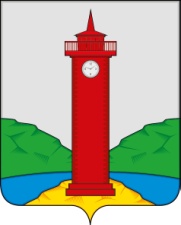 АДМИНИСТРАЦИЯ СЕЛЬСКОГО ПОСЕЛЕНИЯ КУРУМОЧ МУНИЦИПАЛЬНОГО РАЙОНА ВОЛЖСКИЙ САМАРСКОЙ ОБЛАСТИПОСТАНОВЛЕНИЕ                                              от « 20 »  декабря  2018  года   №  551 Об утверждении муниципальной программы  «Повышение эффективности деятельности и уровня муниципального управления Администрации сельского поселения Курумоч муниципального района Волжский  Самарской области               на 2019-2023 годы»       В соответствии со статьей 179 Бюджетного кодекса Российской Федерации,                                                 Постановлением Администрации сельского поселения Курумоч от «14» декабря  2018 года   № 529 «Об утверждении Порядка  разработки, реализации и оценки эффективности   муниципальных программ   сельского поселения Курумоч муниципального района Волжский  Самарской области», Постановлением Администрации сельского поселения Курумоч от «14» декабря 2018  года   № 531  «Об утверждении  Перечня муниципальных программ  сельского поселения Курумоч муниципального района Волжский Самарской области на  2019-2023 годы»  и  в целях  координации сил и средств Администрации сельского поселения Курумоч при реализации полномочий органа местного самоуправления по решению вопросов местного значения сельского поселения Администрация сельского поселения Курумоч ПОСТАНОВЛЯЕТ:     1.Утвердить прилагаемую муниципальную программу «Повышение эффективности деятельности и уровня муниципального управления Администрации сельского поселения Курумоч муниципального района Волжский  Самарской области       на 2019-2023 годы».    2.Опубликовать Постановление в ежемесячном информационном  вестнике «Вести  сельского поселения Курумоч», разместить  на официальном сайте администрации сельского поселения Курумоч муниципального района Волжский Самарской области - www.sp-kurumoch.ru в информационно- телекоммуникационной сети Интернет.     3.Постановление Администрации  сельского поселения Курумоч муниципального района Волжский Самарской области от «29»  декабря 2015  года  № 209 «Об утверждении муниципальной программы «Повышение эффективности деятельности и уровня муниципального управления Администрации сельского поселения Курумоч муниципального района Волжский  Самарской области   на 2016- 2018 годы»» считать утратившими силу.  4.Контроль за исполнением настоящего постановления оставляю за собой. Глава  сельскогопоселения Курумоч                                                         О.Л.КатынскийКондратьева 8(846)3021910МУНИЦИПАЛЬНАЯ ПРОГРАММА«Повышение эффективности деятельности и уровня муниципального управления Администрации сельского поселения Курумоч муниципального района Волжский  Самарской области                                                                                                          на 2019-2023 годы» ПАСПОРТМУНИЦИПАЛЬНОЙ ПРОГРАММЫ«Повышение эффективности деятельности и уровня муниципального управления Администрации сельского поселения Курумоч муниципального района Волжский  Самарской области   на 2019-2023 годы» 1. Характеристика текущего состояния сферы реализации муниципальной программы  Один из главных ресурсов муниципального управления - кадровый ресурс. Повышение эффективности муниципального управления возможно только при наличии высокопрофессионального кадрового состава в органах местного самоуправления. От того, насколько эффективно действуют органы местного самоуправления, во многом зависит доверие населения к власти.  Программа разработана в соответствии с Федеральным законом от 06.10.2003 № 131-ФЗ «Об общих принципах организации местного самоуправления в Российской Федерации», Федеральным законом от 02.03.2007 № 25-ФЗ «О муниципальной службе в Российской Федерации», Указом Президента РФ от 10.03.2009 № 261 «О федеральной программе «Реформирование и развитие системы государственной службы Российской Федерации (2009 - 2013 годы)», Законом Самарской области от 09.10.2007 № 96-ГД «О муниципальной службе в Самарской области».   Программа направлена на повышение эффективности муниципальной службы и муниципального управления в сельском поселении Курумоч. Необходимость реализации Программы обусловлена современным состоянием муниципальной службы.   В целях реализации федерального и регионального законодательства о муниципальной службе в   сельском поселении Курумоч проведена значительная работа. Определены подходы к формированию кадрового состава муниципальной службы, проведены организационные мероприятия по оптимизации численности и расходов на содержание работников, обеспечивается полномасштабное функционирование аттестационных комиссий, проводится планомерная работа по аттестации муниципальных служащих и присвоению им классных чинов. Разработаны типовые должностные инструкции, формы трудовых договоров. Осуществляется управление процессами дополнительного профессионального образования муниципальных служащих.     По состоянию на 01 января 2019 года численность муниципальных служащих в администрации   сельского поселения  Курумоч составляет 3 человека.    О качестве кадрового состава на муниципальной службе в администрации можно сделать  выводы на основе следующего анализа:1. Распределение численности муниципальных служащих по полу составляет: 100% -женщин, 0% - мужчин.2. Все муниципальные служащие имеют возрастной состав от 30 до 50 лет.3. Муниципальные служащие имеют стаж работы до 10 лет: двое муниципальных служащих имеют стаж до 10 лет, один специалист имеет стаж работы -20 лет.4. В администрации поселения представлены все группы муниципальных должностей: 2 чел. - высшая должность, 1 чел.  - старшая должность.5.  По состоянию на 01 января 2019 года всем муниципальным служащим были присвоены классные чины в соответствии с квалификационными требованиями и группами должностей.     6. Образовательный уровень муниципальных служащих выглядит следующим образом: 2 муниципальных служащих (100%) имеют высшее профессиональное образование, 1 муниципальный служащий (33%) – имеет два высших образования.   Вместе с тем существуют определенные причины, негативно влияющие на уровень развития и эффективность муниципальной службы, в том числе:-недостаточное использование современных технологий муниципального управления, в том числе отвечающих задаче реализации масштабных муниципальных программ и проектов;-недостаточная ресурсная обеспеченность муниципальной службы;-низкая эффективность правовых и организационных мер контроля деятельности органов МСУ со стороны гражданского общества;       -сохранение консервативной системы подготовки и профессионального развития муниципальных служащих с недостаточным ее финансированием;-отсутствие системы четких критериев оценки деятельности муниципальных служащих с использованием показателей эффективности и результативности их работы;                - отсутствие системного подхода к решению вопросов кадрового обеспечения - оценки персонала, создания резерва кадров, подготовки, переподготовки муниципальных служащих.   Наряду с имеющейся нормативной правовой базой в сфере муниципальной службы необходимо провести мероприятия по ее оптимизации и дальнейшему развитию, сформировать предложения по совершенствованию правовых механизмов профессиональной служебной деятельности муниципальных служащих сельского поселения Курумоч. В настоящее время показатели эффективности и результативности профессиональной служебной деятельности в подавляющем большинстве должностных инструкций муниципальных служащих отсутствуют или имеют, как правило, формальный характер и не увязаны с системой их материального стимулирования. Сложившаяся ситуация в развитии муниципальной службы, ее кадрового потенциала показывает, что реализуемые меры являются недостаточными для ее позитивного изменения.  В связи с этим возникает необходимость решения проблем программно-целевым методом системного интегрирующего характера, что позволит сконцентрировать ресурсы на приоритетных направлениях развития муниципальной службы, достигнуть положительной динамики в установленные сроки реализации Программы.   Рассматриваемая Программа исходит из следующих принципов:-комплексное решение задач развития муниципальной службы в рамках широкого взаимодействия органов МСУ, иных организаций;-содействие внедрению современных управленческих, информационных и иных технологий в деятельность органов МСУ;-гибкость планирования, то есть возможность адаптации мероприятий Программы к изменяющимся условиям развития (как внутренним, так и внешним);-возможность реализации проектов параллельно, в последовательности и выборочно, определяя приоритеты в зависимости от конкретной ситуации.   Повышение уровня эффективности и результативности муниципальной службы в сельском поселении Курумоч оказывает непосредственное влияние на социально-экономическое развитие сельском поселении Курумоч. Решение данной задачи будет способствовать выходу муниципальной службы на более высокий качественный уровень.  Реализация мероприятий Программы будет способствовать формированию у муниципальных служащих необходимых профессиональных знаний, умений и навыков, позволяющих эффективно выполнять должностные обязанности, позволит создать оптимальные организационно-правовые и методологические предпосылки развития муниципальной службы.  Деятельность органов местного самоуправления протекает в условиях динамично меняющегося законодательства, множества параллельно реализуемых реформационных процессов, повышения уровня требований к результатам деятельности, в том числе, к правовому обеспечению работы.    Право на социальную защиту всех граждан России закреплено в части 2 статьи 7 Конституции Российской Федерации, которая гласит, что в Российской Федерации охраняются труд и здоровье людей, устанавливается гарантированный минимальный размер оплаты труда, обеспечивается государственная поддержка семьи, материнства, отцовства и детства, инвалидов и пожилых граждан, развивается система социальных служб, устанавливаются государственные пенсии, пособия и иные гарантии социальной защиты. 39 статья Конституции гарантирует социальное обеспечение граждан  по возрасту, в случае болезни, инвалидности и в  иных случаях, установленных  законодательством.    В соответствии со Статьей 12 Закон  Самарской области  от 09 октября 2007 года № 96-ГД  «О муниципальной службе в Самарской области» Органы местного самоуправления имеют право устанавливать ежемесячные доплаты к трудовой пенсии муниципальным служащим в Самарской области (далее - доплата) в порядке и на условиях,предусмотренных настоящим Законом и уставами муниципальных образований. Доплата устанавливается муниципальным служащим, замещавшим на 22 апреля 1997 года и позднее должности муниципальной службы в Самарской области, при наличии стажа муниципальной службы не менее 15 лет и при условии увольнения с муниципальной службы в Самарской области. В муниципальном  образовании сельское поселение Курумоч  устанавливлены  ежемесячные доплаты к трудовой пенсии муниципальным служащим (далее-муниципальная пенсия). Администрация сельского поселения Курумоч выплачивает муниципальную пенсию – 3  лицам, ранее замещавшим муниципальные должности  муниципальной службы.  Реализация полномочий  Аминистрации сельского поселения Курумоч связана с их материальным и финансовым обеспечением, созданием условий для плодотворной деятельности должностных лиц и муниципальных служащих, а так же других работников по исполнению своих функциональных обязанностей. Эффективная деятельность органа местного самоуправления предполагает обеспечение достаточного уровня материально-технического и информационно-технологического их оснащения, наличия необходимых ресурсов. Современные методы управления немыслимы без информационных технологий, внедрения в сферу управленческого труда электронного документооборота, программного обеспечения в различных сферах управленческой деятельности. Расходы программы, связанные с повышением эффективности функционирования, материально-технического, хозяйственного обеспечения деятельности Администрации сельского поселения Курумоч, рассчитана на период с 2019 по 2023 годы, разработаны в соответствии с Бюджетным кодексом Российской Федерации, иными законодательными документами.  Администрация сельского поселения Курумоч является учредителем бюджетного учреждения. Полное наименование «Муниципальное бюджетное учреждение «Сельское поселение Курумоч муниципального района Волжский» (далее МБУ «Сельское поселение Курумоч»). МБУ «Сельское поселение Курумоч» осуществляет деятельность органа местного самоуправления сельского поселения Курумоч по управлению вопросами общего характера:-организация транспортного, хозяйственного, материально-технического обслуживания и обеспечения деятельности;-бухгалтерского обслуживания хозяйственно-финансовой деятельности;-участвует в реализации полномочий по вопросам местного значения поселения;-предоставляет муниципальные услуги.   Программные мероприятия направлены на повышение качества работы Администрации сельского поселения Курумоч совета путем: -организации содержания и сохранности муниципального имущества Администрации сельского поселения Курумоч; -организации выполнения технических функций по обслуживанию деятельности Администрации сельского поселения Курумоч;- сохранение и развитие кадрового потенциала;- улучшение материально-технической базы;- организации развития информационных ресурсов;- обеспечение транспортными услугами, услугами связи, прочими услугами.   Настоящая программа позволит:     повысить эффективность муниципального управления; оптимизировать финансовые и материальные ресурсы, обеспечивающие осуществление мероприятий, направленных на повышение содержание административного здания, помещений, в том числе гаража, прилегающих территорий и иных имущественных объектов органа местного самоуправления поселения, в состоянии, соответствующем противопожарным, санитарным, экологическим и иным установленным законодательством требованиям (текущий ремонт, предоставление коммунальных услуг;     эксплуатация теплопотребляющих установок и тепловых сетей;     техническое, сервисное обслуживание и ремонт оборудования узлов учета тепловодоснабжения;    обслуживание установок пожарной сигнализации; поддержание в исправном состоянии внутренних инженерных сетей и др.);   организация содержания освобожденных служебных жилых помещений муниципального специализированного жилищного фонда и жилых помещений муниципального жилищного фонда коммерческого использования;    обеспечение охраны административного здания и иных имущественных объектов органа местного самоуправления поселения, находящегося в них имущества    и служебных документов;    хозяйственно-техническое обеспечение (в том числе своевременная и качественная уборка служебных и производственных помещений, прилегающих к административным зданиям территорий, обеспечение мебелью помещений общего пользования и др.);    транспортное обеспечение в служебных целях;    обеспечение мебелью, канцелярскими, хозяйственными товарами;    создание условий для обеспечения питанием в соответствии с требованиями нормативно-технологической документации, санитарных правил и правил личной гигиены;    оказание услуг электросвязи (передача данных и услуг телематических служб). Федеральным законом от 6 октября 2003 г. № 131-ФЗ «Об общих принципах организации местного самоуправления в Российской Федерации» предусмотрено, что органы местного самоуправления обязаны обеспечить публикование муниципальных правовых актов, а также доведение до сведения жителей сельского поселения Курумоч официальной информации о социально-экономическом и культурном развитии муниципального образования, развитии его общественной инфраструктуры и иной официальной информации.  Ряд нормативных правовых актов   содержат требования по обязательному опубликованию официальной и иной информации о деятельности органов местного самоуправления в печатных СМИ и размещению в сети Интернет. Учитывая динамичное развитие и использование информационных сетей, в ближайшее время количество таких материалов будет увеличиваться. Вместе с тем необходимо отметить, что недостаточная осведомленность жителей сельского поселения Курумоч  о деятельности администрации сельского поселения Курумоч по всем направлениям социально-экономического развития   приводит к снижению уровня доверия к органу местного самоуправления поселения.  В настоящее время актуальными остаются задачи по обеспечению обратной связи с населением, организации «прямых линий» на страницах интернет-порталов, своевременного предоставления справочных и информационных материалов по актуальным и интересующим граждан вопросам.  Наиболее оптимальным для решения задач по организации системного информирования населения сельского поселения Курумоч является   программы, в рамках которой возможно формирование единого информационного пространства на территории сельского поселения Курумоч, позволяющего обеспечить качественное информирование населения о деятельности администрации муниципального образования сельского поселения Курумоч и ее структурных подразделений.  Исполнение программы  позволит  осуществить комплексное освещение работы администрации сельского поселения Курумоч по пропаганде здорового образа жизни, благоустройству, повышению инвестиционной привлекательности поселения. Это приведет к росту удовлетворенности населения деятельностью администрации сельского поселения Курумоч, повышению привлекательности сельского поселения Курумоч. Реализация Программы в 2023 году позволит закрепить положительные результаты, достигнутые по итогам исполнения аналогичных программ, снизить возможные протестные настроения при принятии значимых решений в социально-экономической, финансовой сферах и системе жилищно-коммунального хозяйства, а также увеличить уровень информационной открытости администрации сельского поселения Курумоч и ее структурных подразделений, степень доверия населения к властям.   Таким образом, с помощью программных мероприятий наиболее рационально и эффективно будет осуществлен комплексный подход к решению задач, стоящих перед местными органами власти в сфере информирования населения.  Целью программы является: повышение эффективности деятельности Администрации   сельского поселения Курумоч, повышение доступности и качества предоставления муниципальных (государственных) услуг на основе использования информационно-коммуникационных технологий. Остижение цели обеспечивается за счет решения заач муниципальной программы.  В рамках поставленной цели планируется выполнение следующих задач:
-совершенствование нормативной правовой базы в сфере муниципальной службы, соответствующей законодательству Российской Федерации и Самарской области, сложившимся общественным отношениям и экономическим условиям; -внедрение новых методов планирования, стимулирования и оценки деятельности муниципальных служащих сельского поселения Курумоч (далее - муниципальные служащие); -формирование системы муниципального кадрового резерва; -организация профессионального образования и дополнительного профессионального образования муниципальных служащих;-внедрение эффективных технологий и современных методов кадровой работы, направленных на повышение профессиональной компетентности муниципальных служащих, обеспечение условий для их результативной профессиональной служебной деятельности; -формирование системы мониторинга общественного мнения об эффективности муниципальной службы, результативности профессиональной служебной деятельности муниципальных служащих; -осуществление назначения, расчета и выплаты пенсии за выслугу  лет  лицам, замещавшим муниципальные должности, должности муниципальной службы (муниципальные должности  муниципальной службы);-уменьшение объема неэффективных расходов в сфере организации муниципального управления;-рациональное использование средств бюджета муниципального образования  сельского поселения Курумоч (далее – бюджет сельского поселения Курумоч) на материально-техническое обеспечение деятельности ;-организация и осуществление технического обслуживания и эксплуатации, а также поддержание в надлежащем состоянии инженерных сетей и коммуникаций, электрооборудования, охранной и пожарной сигнализации, системы связи административного здания Администрации сельского поселения Курумоч, а также своевременное внесение платы за приобретённые коммунальные услуги;-разработка и осуществление мер по обеспечению пожарной безопасности в здании Администрации сельского поселения Курумоч, в соответствии с законодательством Российской Федерации о пожарной безопасности;-содержание и уход за элементами озеленения и благоустройства, а также иными, предназначенными для обслуживания, эксплуатации и благоустройства административного здания Администрации сельского поселения Курумоч объектами, расположенными на прилегающей территории;-оснащение рабочих мест необходимой мебелью, средствами связи, организационной техникой и прочее;-заключение договоров на поставку теплоэнергии и электроэнергии, оказание услуг связи, пользование коммунальными услугами, вывозу твердых отходов, капитальному ремонту, реконструкции административного здании Администрации сельского поселения Курумоч;-организация и осуществление транспортного обеспечения органа местного самоуправления   сельского поселения Курумоч; -совершенствование антикоррупционных  механизмов  в рамках  реализации  кадровой  политики  в  Администрации   сельского поселения Курумоч;-повышение информированности населения о деятельности органов   местного самоуправления; -повышение доступности государственных и муниципальных услуг для физических и юридических лиц на основе использования информационно-коммуникационных технологий;-повышение уровня удовлетворенности населения открытостью Администрации   сельского поселения Курумоч.   Реализация Программы рассчитана на период с 2019 по 2023 годы.  Основные показатели (целевые индикаторы) результативности муниципальной программы приведены в таблице 1 приложения 2 к муниципальной программе.  Показатели (целевые индикаторы) муниципальной программы количественно характеризуют ходд ее реализации, решение основных задач и остижение цели муниципальной программы.3.Характеристика мероприятий муниципальной программы, направленных на достижение  целей и задач в сфере реализации муниципальной программы.  Муниципальная программа включает в себя пять Подпрограмм, решающие каждая свои задачи: 1.Развитие муниципальной службы в Администрации   сельского поселения Курумоч на 2019- 2023 годы.2.Совершенствование муниципального управления в сельском поселении Курумоч на 2019- 2023 годы.3.Материально-техническое обеспечение деятельности Администрации   сельского поселения Курумоч на 2019- 2023 годы.4.Информационное освещение деятельности Администрации   сельского поселения Курумоч на 2019- 2023  годы.5.Информатизация деятельности Администрации   сельского поселения Курумоч на 2019- 2023 годы.      Муниципальная программа не включает в себя ведомственные целевые программы.     Достижение поставленной цели и решение задач программы предусмотрено посредством реализации основных мероприятий.   Мероприятия муниципальной программы «Повышение эффективности деятельности и уровня муниципального управления Администрации сельского поселения Курумоч муниципального района Волжский  Самарской области    на 2019-2023 годы» направлены на  развитие и обеспечение эффективной деятельности Администрации   сельского поселения Курумоч, повышение доступности и качества предоставления муниципальных (государственных) услуг на основе использования информационно-коммуникационных технологий Администрацией сельского поселения Курумоч.   Ожидаемая эффективность и результативность мероприятий муниципальной программы оцениваются исходя из полноты и своевременности реализации комплекса мероприятий.  Реализация мероприятий муниципальной программы позволит:      поднять престиж муниципальной службы  и муниципальных служащих      муниципального образования сельское поселение Курумоч;      провести мониторинг социальных процессов в среде старшего поколения, оказать им моральную и материальную поддержку;    Перечень основных мероприятий муниципальной программы приведен в таблице 2 приложения 2 к настоящему Постановлению.    Поддержка местного самоуправления программно-целевым методом планирования позволит включить в бюджетный процесс механизмы среднесрочного планирования и повысить результативность бюджетных расходов, что обеспечит направление бюджетных средств на достижение конечных общественно значимых и измеримых результатов с одновременным контролем за достижением намеченных целей и результатов.   Результатом реализации мероприятий Программы будет более эффективная работа администрации   сельского поселения Курумоч, повышение результатов и качества  её работы, ориентированные на конечный результат, техническое оснащение и  укрепление  материально-технической базы  администрации   сельского поселения  Курумоч внедрение автоматизированных технологий в работе администрации, создание условий для ее дальнейшего развития, улучшение условий работы администрации с населением.4. Обоснование объема                  финансовых средств, необходимых для реализации муниципальной Программы.   Объем бюджетных ассигнований на реализацию муниципальной программы  за счет средств бюджета   сельского поселения Курумоч муниципального района Волжский (далее по тексту - бюджета Администрации сельского поселения Курумоч) составляет 99 957,50  тыс. рублей, в том числе по годам реализации:   5. Оценка эффективности реализации муниципальной Программы  Реализация комплекса мероприятий Программы позволит:    -увеличить долю муниципальных служащих, получивших профессиональное образование и дополнительное профессиональное образование, в среднесписочной численности;   -увеличить  долю  вакантных должностей муниципальной службы, замещаемых на основе назначения из кадрового резерва, в общем числе замещенных вакантных должностей муниципальной службы;   -стабильно  обеспечить условия для результативной профессиональной служебной деятельности муниципальных служащих, включая полный охват мероприятий по диспансеризации муниципальных служащих и специальной оценке условий труда;  -эффективно  и своевременно  расходовать бюджетные средства, выделяемые на обеспечение деятельности, улучшение условий труда работников;  -обеспечить  высокое  качество  и своевременное предоставление  услуг по обслуживанию администрации сельского поселения Курумоч;  -обеспечить  размещение информационных материалов в печатных СМИ и в сети Интернет;  -проведить  мониторинга общественного мнения в отношении деятельности администрации сельского поселения Курумоч. 6. Риски реализации муниципальной Программы и меры по управлению этими рисками. В рамках реализации муниципальной Программы могут быть выделены следующие риски ее реализации:-правовые риски могут привести к существенному  изменению условий реализации мероприятий муниципальной Программы.  Для минимизации воздействия данной группы рисков планируется: на этапе разработки программы проводить мониторинг  федерального законодательства.  Финансовые риски (возникновение бюджетного  дефицита и недостаточный вследствие этого уровень бюджетного финансирования) могут повлечь недофинансирование, сокращение программных мероприятий.  Способами ограничения  финансовых рисков выступают:  ежегодное уточнение объемов финансовых средств, предусмотренных на реализацию мероприятий муниципальной Программы, в зависимости от достигнутых результатов;   определение приоритетов для первоочередного финансирования;   планирование бюджетных расходов с применением методик  оценки эффективности бюджетных расходов;    привлечение внебюджетного финансирования, в том числе выявление и внедрение лучшего опыта привлечения внебюджетных ресурсов в сферу культуры.    Административные риски (неэффективное управление реализацией муниципальной Программы) могут повлечь за собой невыполнение цели и задач  программы, не достижение плановых значений показателей, снижение эффективности использования ресурсов и качества выполнения мероприятий муниципальной Программы. Основными условиями минимизации административных рисков являются: формирование эффективной системы управления реализацией муниципальной Программы; регулярная публикация отчетов о ходе реализации муниципальной Программы; своевременная корректировка мероприятий муниципальной Программы.  Кадровые риски обусловлены  определенным дефицитом высококвалифицированных кадров, что снижает эффективность работы. Снижение влияния данной группы рисков предполагается посредством обеспечения притока высококвалифицированных кадров и повышения квалификации имеющихся специалистов.     7. Нормативное обеспечение ПрограммыКомплекс мер государственного и правового регулирования в сфере реализации Программы и входящих в ее состав подпрограмм направлен на создание условий для ее эффективной реализации.Государственно-правовое регулирование Программы осуществляется через систему действующих нормативных правовых актов Российской Федерации, Самарской  области и сельского поселения Курумоч. Направление исполнения, порядок предоставления и расходования финансовых средств для выполнения мероприятий Программы утверждаются нормативными правовыми актами сельского поселения Курумоч.  8. Механизм реализации Программы  Разработчик в течение всего периода реализации Программы:-осуществляет контроль за ходом реализации программных мероприятий;-осуществляет сбор и систематизацию аналитической информации о реализации программных мероприятий;-осуществляет мониторинг результатов реализации программных мероприятий иих оценку, несет ответственность за достижение целевых показателей Программы;-вносит, при необходимости, в установленном порядке предложения по корректировке Программы;-в срок до 5-го числа каждого месяца, следующего за отчётным кварталом, уполномоченный специалист предоставляет    отчёт о ходе реализации программы;-ежегодно в срок до 1 марта готовит информацию о ходе реализации  программы и использовании финансовых средств за отчетный год и направляет материал в   Главе поселения  на заключение.Раздел 9. Контроль за исполнением ПрограммыКонтроль за исполнением  Программы  осуществляет администрация сельского поселения Курумоч.Финансовый контроль за использованием средств возлагается на органы муниципального финансового контроля.Важное значение для успешной реализации Программы имеют прогнозирование возможных рисков, которые могут привести к несвоевременному или неполному решению задач настоящей Программы и ее подпрограмм, нерациональному использованию ресурсов, другим негативным последствиям, а также формирование системы мер по их предотвращению.Реализация Программы сопряжена с рядом макроэкономических, социальных, финансовых и иных рисков, которые могут привести к своевременному или неполному решению задач Программы, нерациональному использованию ресурсов, другим негативным последствиям. К таким рискам следует отнести:изменение конъюнктуры на внутреннем и внешнем рынках сырья, строительных материалов и техники в размерах, не позволяющих обеспечить выполнение предусмотренных мероприятий Программы. Данный риск является существенным и может повлиять на сроки достижения целевых показателей (индикаторов) Программы, объем и сроки реализации отдельных подпрограмм и основных мероприятий;недостаточную гибкость, а также длительность процедур внесения в Программу и подпрограммы корректировок, учитывающих изменение объемов финансирования из средств местного бюджета и ход реализации отдельных мероприятий Программы и их этапов;сокращение бюджетного финансирования, которое прямо влияет на возможность   реализации  стратегически и социально важных инвестиционныхпроектов и видов деятельности;несбалансированное распределение финансовых средств по основным мероприятиям Программы в соответствии с ожидаемыми их конечными результатами.В целях минимизации негативных последствий рисков реализации Программы система управления реализацией предусматривает следующие меры:оптимизация распределения конкретных рисков между участниками и исполнителями Программы с учетом их реальных возможностей по управлению соответствующими рисками;использование принципа гибкости ресурсного обеспечения при планировании мероприятий и проектов;организация контроля результатов по основным направлениям реализации Программы, расширение прав и повышение ответственности исполнителей Программы;корректировка состава программных мероприятий и показателей с учетом достигнутых результатов и текущих условий реализации Программы.   Указанные меры конкретизируются по основным мероприятиям Программы с учетом их особенностей.  10. Методика оценки эффективности программы     Оценка социально-экономической эффективности реализации Программы  осуществляется по годам в течение всего срока реализации Программы в  соответствии с Методикой, представленной в Приложении 1 к Программе. в разрезе Подпрограмм, всего, тыс.руб.  1.Развитие муниципальной службы в Администрации   сельского поселения Курумоч на 2019- 2023 годы -25 532,50 тыс.руб.  2.Совершенствование муниципального управления в сельском поселении Курумоч на 2019- 2023 годы- 75,00 тыс.руб.   3.Материально-техническое обеспечение деятельности Администрации   сельского поселения Курумоч на 2019- 2023 годы -68 800,00 тыс.руб.  4.Информационное освещение деятельности Администрации   сельского поселения Курумоч на 2019- 2023  годы-2 050,00 тыс.руб.  5.Информатизация деятельности Администрации   сельского поселения Курумоч на 2019- 2023 годы-300,00 тыс.руб.   Объемы финансирования муниципальной программы на 2019-2023 годы могут подлежать корректировке в течение финансового года, исходя из возможностей бюджета поселения, путем уточнения по суммам и мероприятиям.Ресурсное обеспечение реализации муниципальной прграммы приводится согласно таблице 3 приложения  2  к муниципальной программе.  Приложение 2к муниципальной программе                                                                                                                                                                               «Повышение эффективности                                                                                                                                                       деятельности и уровня муниципального                                                                                                                                                       управления Администрации сельского                                                                                                                                                               поселения Курумоч муниципального района                                                                                                                                          Волжский  Самарской области   на 2019-2023 годы» Таблица 1Сведения о показателях (индикаторах)муниципальной программы «Повышение эффективности деятельности и уровня муниципального управления Администрации сельского поселения Курумоч муниципального района Волжский  Самарской области   на 2019-2023 годы»,  подпрограмм муниципальной программы и их значенияхТаблица 2Перечень основных мероприятий муниципальной программы                                                                                       «Повышение эффективности деятельности и уровня муниципального управления Администрации сельского поселения Курумоч муниципального района Волжский  Самарской области                                                                                                                                                                                                        на 2019-2023 годы»Таблица 3Ресурсное обеспечение и прогнозная (справочная) оценка расходов на реализацию целей муниципальной программыпо источникам финансированияПриложение 3к муниципальной программе                                                                                                                                                                               «Повышение эффективности                                                                                                                                                       деятельности и уровня муниципального                                                                                                                                                       управления Администрации сельского                                                                                                                                                               поселения Курумоч муниципального района                                                                                                                                          Волжский  Самарской области   на 2019-2023 годы» Сведенияо достижении значений целевых показателей (индикаторов) муниципальной программы«Повышение эффективности   деятельности и уровня муниципального    управления Администрации сельского  поселения Курумоч муниципального района      Волжский  Самарской области   на 2019-2023 годы»Таблица 1<*> Приводится фактическое значение целевого индикатора за год, предшествующий отчетному году.                                                                                                                  Сведенияо мероприятиях, выполненных и не выполненных (с указанием причин) в установленные срокиТаблица 2<*> При наличии отклонений плановых сроков реализации мероприятий от фактических приводится краткое описание проблем, а при отсутствии отклонений указывается «нет».Отчетоб использовании бюджетных ассигнований на реализацию муниципальной программы«Повышение эффективности   деятельности и уровня муниципального    управления Администрации сельского  поселения Курумоч муниципального района      Волжский  Самарской области   на 2019-2023 годы»Таблица 3  Таблица 4УТВЕРЖДЕНА постановлением Администрации сельского поселения Курумоч муниципального района Волжский Самарской области                                           от «20» декабря 2018   № 551Наименование  муниципальнойпрограммы      «Повышение эффективности деятельности и уровня муниципального управления Администрации сельского поселения Курумоч муниципального района Волжский  Самарской области      на 2019-2023 годы» (далее по тексту  - муниципальная программа)Ответственный исполнитель муниципальнойпрограммы      Администрация муниципального образования сельского поселения КурумочСоисполнитель муниципальнойпрограммы      нетУчастники муниципальнойпрограммы      Администрация муниципального образования сельского поселения КурумочПодпрограммы муниципальной программы1.Развитие муниципальной службы в Администрации   сельского поселения Курумоч на 2019- 2023 годы.2.Совершенствование муниципального управления в сельском поселении Курумоч на 2019- 2023 годы.3.Материально-техническое обеспечение деятельности Администрации   сельского поселения Курумоч на 2019- 2023 годы.4.Информационное освещение деятельности Администрации   сельского поселения Курумоч на 2019- 2023  годы.5.Информатизация деятельности Администрации   сельского поселения Курумоч на 2019- 2023 годы.Основание  для разработки программы  Федеральный закон от 06.10.2003 г. №131-ФЗ «Об общих принципах организации местного самоуправления в Российской Федерации»; Федеральный закон  от 15 декабря 2001 года № 166-ФЗ «О государственном пенсионном обеспечении в Российской Федерации»;  Федеральный закон  от 02 марта 2007 года № 25-ФЗ «О муниципальной службе в Российской Федерации»;Закон Самарской области от 16 июля 1998 года № 16-ГД  «О муниципальной службе в Самарской области»; Постановлением Администрации сельского поселения Курумоч от «14» декабря  2018 года   № 529 «Об утверждении Порядка  разработки, реализации и оценки эффективности   муниципальных программ   сельского поселения Курумоч муниципального района Волжский  Самарской области»;Устав  сельского поселения КурумочЦель муниципальной программыПовышение эффективности деятельности Администрации   сельского поселения Курумоч, повышение доступности и качества предоставления муниципальных (государственных) услуг на основе использования информационно-коммуникационных технологий  Задачи  муниципальной программы-совершенствование нормативной правовой базы в сфере муниципальной службы, соответствующей законодательству Российской Федерации и Самарской области, сложившимся общественным отношениям и экономическим условиям; - внедрение новых методов планирования, стимулирования и оценки деятельности муниципальных служащих сельского поселения Курумоч (далее - муниципальные служащие); - формирование системы муниципального кадрового резерва; -организация профессионального образования и дополнительного профессионального образования муниципальных служащих;-внедрение эффективных технологий и современных методов кадровой работы, направленных на повышение профессиональной компетентности муниципальных служащих, обеспечение условий для их результативной профессиональной служебной деятельности; -формирование системы мониторинга общественного мнения об эффективности муниципальной службы, результативности профессиональной служебной деятельности муниципальных служащих; - осуществление назначения, расчета и выплаты пенсии за выслугу  лет  лицам, замещавшим муниципальные должности, должности муниципальной службы (муниципальные должности  муниципальной службы);-уменьшение объема неэффективных расходов в сфере организации муниципального управления;-рациональное использование средств бюджета муниципального образования  сельского поселения Курумоч (далее – бюджет сельского поселения Курумоч) на материально-техническое обеспечение деятельности ;-организация и осуществление технического обслуживания и эксплуатации, а также поддержание в надлежащем состоянии инженерных сетей и коммуникаций, электрооборудования, охранной и пожарной сигнализации, системы связи административного здания Администрации сельского поселения Курумоч, а также своевременное внесение платы за приобретённые коммунальные услуги;-разработка и осуществление мер по обеспечению пожарной безопасности в здании Администрации сельского поселения Курумоч, в соответствии с законодательством Российской Федерации о пожарной безопасности;-содержание и уход за элементами озеленения и благоустройства, а также иными, предназначенными для обслуживания, эксплуатации и благоустройства административного здания Администрации сельского поселения Курумоч объектами, расположенными на прилегающей территории;-оснащение рабочих мест необходимой мебелью, средствами связи, организационной техникой и прочее;-заключение договоров на поставку теплоэнергии и электроэнергии, оказание услуг связи, пользование коммунальными услугами, вывозу твердых отходов, капитальному ремонту, реконструкции административного здании Администрации сельского поселения Курумоч;-организация и осуществление транспортного обеспечения органа местного самоуправления   сельского поселения Курумоч. -совершенствование антикоррупционных  механизмов  в рамках  реализации  кадровой  политики  в  Администрации   сельского поселения Курумоч;-повышение информированности населения о деятельности органов   местного самоуправления; -повышение доступности государственных и муниципальных услуг для физических и юридических лиц на основе использования информационно-коммуникационных технологий;-повышение уровня удовлетворенности населения открытостью Администрации   сельского поселения Курумоч. Целевые показатели (индикаторы) муниципальной программы   -доля муниципальных служащих, получивших профессиональное образование и дополнительное профессиональное образование, в среднесписочной численности муниципальных. (%);-доля вакантных должностей муниципальной службы, замещаемых на основе назначения из кадрового резерва, в общем числе замещенных вакантных должностей муниципальной службы, (%);-доля  сведений   о   доходах,   об   имуществе   и обязательствах      имущественного      характера, представленных   муниципальными    служащими,    в отношении которых проведен  внутренний  мониторинг полноты и достоверности  сведений  о  доходах,  об имуществе    и    обязательствах    имущественного характера,  от  общего  количества  представленных сведений о доходах, об имуществе и  обязательствах имущественного характера,(%); -доля должностей муниципальной службы, для которых утверждены  должностные инструкции с содержанием показателей результативности профессиональной деятельности, (%);- доля муниципальных служащих, прошедших диспансеризацию, в фактической численности муниципальных служащих, подлежащих прохождению диспансеризации, (%);- доля рабочих мест, прошедших специальную оценку условий труда, в общем числе рабочих мест, подлежащих специальной оценке условий труда (с 01.01.2019 до 01.01.2023),(%); -количество  лиц, замещавших  муниципальные должности, должности муниципальной службы в органе местного  самоуправления сельского поселения Курумоч муниципального района Волжский – получателей  пенсии за выслугу лет (чел.); -количество муниципальных правовых актов опубликованных в печатном средстве массовой информации (далее - СМИ) (ед.);
-количество муниципальных правовых актов размещенных на официальном сайте, (ед.);
-количество публикаций об общественно-политической, социально-экономической и культурной жизни сельского поселения Курумоч, изготовленных и размещенных в печатных средствах массовой информации (далее - СМИ) (ед.);-количество материалов информационного характера, размещенных в сети Интернет,(ед);-охват населения социологическими опросами (человек);
- количество социологических опросов (ед);-удовлетворенность населения деятельностью органа местного самоуправления сельского поселения Курумоч  (%);
 -доля граждан, имеющих доступ к получению государственных и муниципальных услуг по принципу «одного окна», (%);-доля граждан, получившая муниципальные услуги по принципу «одного окна» к общему количеству оказанных муниципальных услуг в органе местного  самоуправления сельского поселения Курумоч муниципального района Волжский, (%).Этапы и сроки   реализации муниципальной программы2019– 2023 годыОбъемы бюджетных ассигнований муниципальной программы Объем бюджетных ассигнований на реализацию муниципальной программы  за счет средств бюджета   сельского поселения Курумоч муниципального района Волжский (далее по тексту – бюджета Администрации сельского поселения Курумоч) составляет 99 957,50  тыс. рублей, в том числе по годам реализации:  в разрезе Подпрограмм, всего, тыс.руб.1.Развитие муниципальной службы в Администрации   сельского поселения Курумоч на 2019- 2023 годы -25 532,50 тыс.руб.2.Совершенствование муниципального управления в сельском поселении Курумоч на 2019- 2023 годы- 75,00 тыс.руб. 3.Материально-техническое обеспечение деятельности Администрации   сельского поселения Курумоч на 2019- 2023 годы -68 800,00 тыс.руб.4.Информационное освещение деятельности Администрации   сельского поселения Курумоч на 2019- 2023  годы-2 050,00 тыс.руб.5.Информатизация деятельности Администрации   сельского поселения Курумоч на 2019- 2023 годы-300,00 тыс.руб.Показатели социально - экономической эффективности реализации Программы -увеличение доли муниципальных служащих, получивших профессиональное образование и дополнительное профессиональное образование, в среднесписочной численности муниципальных служащих;
-увеличение доли вакантных должностей муниципальной службы, замещаемых на основе назначения из кадрового резерва, в общем числе замещенных вакантных должностей муниципальной службы;
-стабильное обеспечение условий для результативной профессиональной служебной деятельности муниципальных служащих, включая полный охват мероприятий по диспансеризации муниципальных служащих и специальной оценке условий труда;-эффективное и своевременное расходование бюджетных средств, выделяемых на обеспечение деятельности, улучшение условий труда работников; -обеспечение высокого качества и своевременного предоставления услуг по обслуживанию администрации сельского поселения Курумоч;-обеспечение размещения информационных материалов в печатных СМИ и в сети Интернет;-проведение мониторинга общественного мнения в отношении деятельности администрации сельского поселения Курумоч.Система организации контроля за ходом реализации Программы  Контроль за ходом реализации Программы осуществляется в соответствии с нормативным правовым актом, регламентирующим порядок разработки. Реализации и лценки эффективности муниципальных программ сельского посления Курумоч муниципального района Волжский Самарской областиВсего               по программе:2019 г.2020 г.2021 г.2022 г.2023 г.Итого:96 757,5019 991,5019 191,5019 191,5019 191,5019 191,50В том числеМестный бюджет96 757,5019 991,5019 191,5019 191,5019 191,5019 191,50Областной бюджет0,000,000,000,000,000,00Федеральный бюджет0,000,000,000,000,000,00№ п/пПоказатель (индикатор)(наименование)ЕдиницаизмеренияЗначения целевых показателей (индикаторов)Значения целевых показателей (индикаторов)Значения целевых показателей (индикаторов)Значения целевых показателей (индикаторов)Значения целевых показателей (индикаторов)№ п/пПоказатель (индикатор)(наименование)Единицаизмеренияотчетный год текущий годочередной годпервый годплановогопериодавторой годплановогопериодаМуниципальная программа «Повышение эффективности деятельности и уровня муниципального управления Администрации сельского поселения Курумоч муниципального района Волжский  Самарской области   на 2016-2018 годы» Муниципальная программа «Повышение эффективности деятельности и уровня муниципального управления Администрации сельского поселения Курумоч муниципального района Волжский  Самарской области   на 2016-2018 годы» Муниципальная программа «Повышение эффективности деятельности и уровня муниципального управления Администрации сельского поселения Курумоч муниципального района Волжский  Самарской области   на 2016-2018 годы» Муниципальная программа «Повышение эффективности деятельности и уровня муниципального управления Администрации сельского поселения Курумоч муниципального района Волжский  Самарской области   на 2016-2018 годы» Муниципальная программа «Повышение эффективности деятельности и уровня муниципального управления Администрации сельского поселения Курумоч муниципального района Волжский  Самарской области   на 2016-2018 годы» Муниципальная программа «Повышение эффективности деятельности и уровня муниципального управления Администрации сельского поселения Курумоч муниципального района Волжский  Самарской области   на 2016-2018 годы» Муниципальная программа «Повышение эффективности деятельности и уровня муниципального управления Администрации сельского поселения Курумоч муниципального района Волжский  Самарской области   на 2016-2018 годы» Муниципальная программа «Повышение эффективности деятельности и уровня муниципального управления Администрации сельского поселения Курумоч муниципального района Волжский  Самарской области   на 2016-2018 годы» Подпрограмма 1.Развитие муниципальной службы в Администрации   сельского поселения Курумоч на 2019- 2023 годы.Подпрограмма 1.Развитие муниципальной службы в Администрации   сельского поселения Курумоч на 2019- 2023 годы.Подпрограмма 1.Развитие муниципальной службы в Администрации   сельского поселения Курумоч на 2019- 2023 годы.Подпрограмма 1.Развитие муниципальной службы в Администрации   сельского поселения Курумоч на 2019- 2023 годы.Подпрограмма 1.Развитие муниципальной службы в Администрации   сельского поселения Курумоч на 2019- 2023 годы.Подпрограмма 1.Развитие муниципальной службы в Администрации   сельского поселения Курумоч на 2019- 2023 годы.Подпрограмма 1.Развитие муниципальной службы в Администрации   сельского поселения Курумоч на 2019- 2023 годы.Подпрограмма 1.Развитие муниципальной службы в Администрации   сельского поселения Курумоч на 2019- 2023 годы.1.1увеличение доли муниципальных служащих, прошедших профессиональную переподготовку, повышение квалификации, стажировку, в среднесписочной численности муниципальных служащих%1001.2повышение количества проведенных мероприятий (научно-практических конференций, "круглых столов", тренингов)%501.3увеличение доли вакантных должностей муниципальной службы, замещаемых на основе назначения из кадрового резерва, в общем числе замещенных вакантных должностей муниципальной службы%751.4совершенствование работы по организации инструктивно-методических семинаров с кадровыми службами органов МСУед.11.5стабильное обеспечение условий для результативной профессиональной служебной деятельности муниципальных служащих, включая полный охват мероприятий по диспансеризации муниципальных служащих и аттестации рабочих мест %1001.6стабильное обеспечение условий для результативной профессиональной служебной деятельности муниципальных служащих, включая полный охват мероприятий по диспансеризации муниципальных служащих и специальной оценке условий труда %100Подпрограмма 2. Совершенствование муниципального управления в сельском поселении Курумоч на 2019- 2023 годы.Подпрограмма 2. Совершенствование муниципального управления в сельском поселении Курумоч на 2019- 2023 годы.Подпрограмма 2. Совершенствование муниципального управления в сельском поселении Курумоч на 2019- 2023 годы.Подпрограмма 2. Совершенствование муниципального управления в сельском поселении Курумоч на 2019- 2023 годы.Подпрограмма 2. Совершенствование муниципального управления в сельском поселении Курумоч на 2019- 2023 годы.Подпрограмма 2. Совершенствование муниципального управления в сельском поселении Курумоч на 2019- 2023 годы.Подпрограмма 2. Совершенствование муниципального управления в сельском поселении Курумоч на 2019- 2023 годы.Подпрограмма 2. Совершенствование муниципального управления в сельском поселении Курумоч на 2019- 2023 годы.2.1соотношение количества обращений граждан, рассмотренных в срок к количеству обращений, поставленных наконтроль%1002.2снижение количества предписаний , штрафов, выданных по решению надзорных  органов%50Подпрограмма 3.Материально-техническое обеспечение деятельности Администрации   сельского поселения Курумоч на 2019- 2023 годыПодпрограмма 3.Материально-техническое обеспечение деятельности Администрации   сельского поселения Курумоч на 2019- 2023 годыПодпрограмма 3.Материально-техническое обеспечение деятельности Администрации   сельского поселения Курумоч на 2019- 2023 годыПодпрограмма 3.Материально-техническое обеспечение деятельности Администрации   сельского поселения Курумоч на 2019- 2023 годыПодпрограмма 3.Материально-техническое обеспечение деятельности Администрации   сельского поселения Курумоч на 2019- 2023 годыПодпрограмма 3.Материально-техническое обеспечение деятельности Администрации   сельского поселения Курумоч на 2019- 2023 годыПодпрограмма 3.Материально-техническое обеспечение деятельности Администрации   сельского поселения Курумоч на 2019- 2023 годыПодпрограмма 3.Материально-техническое обеспечение деятельности Администрации   сельского поселения Курумоч на 2019- 2023 годы3.1уровень соответствия условий функционирования органов местного самоуправления и муниципальных учреждений условиям безопасной и комфортной деятельности%903.2обеспечение эффективного функционирования зданий, помещений, прилегающей территории%903.3 обеспечение органов местного самоуправления поселения транспортными услугами%1003.4обеспечение органов местного самоуправления услугами связи, интернет%1003.5отсутствие  аварийных ситуаций при использовании автотранспортаед.0Подпрограмма 4.Информационное освещение деятельности Администрации   сельского поселения Курумоч на 2019- 2023  годы.Подпрограмма 4.Информационное освещение деятельности Администрации   сельского поселения Курумоч на 2019- 2023  годы.Подпрограмма 4.Информационное освещение деятельности Администрации   сельского поселения Курумоч на 2019- 2023  годы.Подпрограмма 4.Информационное освещение деятельности Администрации   сельского поселения Курумоч на 2019- 2023  годы.Подпрограмма 4.Информационное освещение деятельности Администрации   сельского поселения Курумоч на 2019- 2023  годы.Подпрограмма 4.Информационное освещение деятельности Администрации   сельского поселения Курумоч на 2019- 2023  годы.Подпрограмма 4.Информационное освещение деятельности Администрации   сельского поселения Курумоч на 2019- 2023  годы.Подпрограмма 4.Информационное освещение деятельности Администрации   сельского поселения Курумоч на 2019- 2023  годы.4.1Полнота охвата информирования граждан о деятельности органов местного самоуправления муниципального образования сельского поселения Курумоч, а также об общественно-политических, социально-культурных событиях  в печатных средствах массовой информации.   %754.2Общее количество посетителей офицального сайта%504.3Общее количество обращений (запросов) к оформлению сайтаед.2Подпрограмма 5. Информатизация деятельности Администрации   сельского поселения Курумоч на 2019- 2023 годыПодпрограмма 5. Информатизация деятельности Администрации   сельского поселения Курумоч на 2019- 2023 годыПодпрограмма 5. Информатизация деятельности Администрации   сельского поселения Курумоч на 2019- 2023 годыПодпрограмма 5. Информатизация деятельности Администрации   сельского поселения Курумоч на 2019- 2023 годыПодпрограмма 5. Информатизация деятельности Администрации   сельского поселения Курумоч на 2019- 2023 годыПодпрограмма 5. Информатизация деятельности Администрации   сельского поселения Курумоч на 2019- 2023 годыПодпрограмма 5. Информатизация деятельности Администрации   сельского поселения Курумоч на 2019- 2023 годыПодпрограмма 5. Информатизация деятельности Администрации   сельского поселения Курумоч на 2019- 2023 годы5.1Уровень обеспечения специалистов пограммными  продуктами, лицензией, электронными ключами%100Наименование подпрограмм, ведомственных целевых программ, основных мероприятийОтветственныйисполнитель(соисполнительили участникпрограммы)СрокреализацииСрокреализацииСрокреализацииОжидаемыйрезультат(краткое описание)Ожидаемыйрезультат(краткое описание)Ожидаемыйрезультат(краткое описание)Последствия не реализациимероприятийНаименование подпрограмм, ведомственных целевых программ, основных мероприятийОтветственныйисполнитель(соисполнительили участникпрограммы)началоначалоокончаниеОжидаемыйрезультат(краткое описание)Ожидаемыйрезультат(краткое описание)Ожидаемыйрезультат(краткое описание)Последствия не реализациимероприятийПодпрограммы муниципальной программыПодпрограммы муниципальной программыПодпрограммы муниципальной программыПодпрограммы муниципальной программыПодпрограммы муниципальной программыПодпрограммы муниципальной программыПодпрограммы муниципальной программыПодпрограммы муниципальной программыПодпрограммы муниципальной программыПодпрограммы муниципальной программы    1.Подпрограмма 1. «Развитие муниципальной службы в Администрации   сельского поселения Курумоч на 2019 - 2023 годы» Подпрограмма 1. «Развитие муниципальной службы в Администрации   сельского поселения Курумоч на 2019 - 2023 годы» Подпрограмма 1. «Развитие муниципальной службы в Администрации   сельского поселения Курумоч на 2019 - 2023 годы» Подпрограмма 1. «Развитие муниципальной службы в Администрации   сельского поселения Курумоч на 2019 - 2023 годы» Подпрограмма 1. «Развитие муниципальной службы в Администрации   сельского поселения Курумоч на 2019 - 2023 годы» Подпрограмма 1. «Развитие муниципальной службы в Администрации   сельского поселения Курумоч на 2019 - 2023 годы» Подпрограмма 1. «Развитие муниципальной службы в Администрации   сельского поселения Курумоч на 2019 - 2023 годы» Подпрограмма 1. «Развитие муниципальной службы в Администрации   сельского поселения Курумоч на 2019 - 2023 годы» Подпрограмма 1. «Развитие муниципальной службы в Администрации   сельского поселения Курумоч на 2019 - 2023 годы» 1.1.Основное мероприятие.     Совершенствование  правовых и организационных основ муниципальной службыАдминистрация сельского поселения Курумоч2019201920232023совершенствование нормативной базы по вопросам развития муниципальной службысовершенствование нормативной базы по вопросам развития муниципальной службынарушение законодательства1.1.1.анализ действующих НПА, регулирующих вопросы местного самоуправленияАдминистрация сельского поселения Курумоч2019201920232023совершенствование нормативной базы по вопросам развития муниципальной службысовершенствование нормативной базы по вопросам развития муниципальной службынарушение законодательства1.1.2. подготовка проектов правовых актов в сфере муниципального самоуправления в соответствии с ФЗ и законами Самарской областиАдминистрация сельского поселения Курумоч2019201920232023совершенствование нормативной базы по вопросам развития муниципальной службысовершенствование нормативной базы по вопросам развития муниципальной службынарушение законодательства1.1.3.внедрение изменений в действующие правовые акты администрации в сфере муниципальной службы Администрация сельского поселения Курумоч2019201920232023совершенствование нормативной базы по вопросам развития муниципальной службысовершенствование нормативной базы по вопросам развития муниципальной службынарушение законодательства1.1.4.реализация действий муниципальных правовых актов по вопросам  организации муниципальной службыАдминистрация сельского поселения Курумоч2019201920232023повышение престижа муниципальной службыповышение престижа муниципальной службынарушение законодательства1.2Основное мероприятие.     Организация работы по формированию высокопрофессионального кадрового состава муниципальной службыАдминистрация сельского поселения Курумоч201920192023обеспечить профессиональное развитие муниципальных служащих, внедрить эффективные методы подбора квалифицированных кадровобеспечить профессиональное развитие муниципальных служащих, внедрить эффективные методы подбора квалифицированных кадровобеспечить профессиональное развитие муниципальных служащих, внедрить эффективные методы подбора квалифицированных кадровнизкая квалификация кадров1.2.1проведение аттестации муниципальных служащих с использованием современных каровых технологийАдминистрация сельского поселения Курумоч201920192023обеспечить профессиональное развитие муниципальных служащихобеспечить профессиональное развитие муниципальных служащихобеспечить профессиональное развитие муниципальных служащихнизкая квалификация кадров1.2.2разработка и проведение мероприятий по оптимизации структуры Администрации, анализ функций  и полномочий структурных подразделений, результатов их деятельностиАдминистрация сельского поселения Курумоч201920192023обеспечить профессиональное развитие муниципальных служащихобеспечить профессиональное развитие муниципальных служащихобеспечить профессиональное развитие муниципальных служащихнизкая квалификация кадров1.2.3совершение работы формирования кадрового резерва для размещений должностей местного самоуправленияАдминистрация сельского поселения Курумоч201920192023внедрить эффективные методы подбора квалифицированных кадроввнедрить эффективные методы подбора квалифицированных кадроввнедрить эффективные методы подбора квалифицированных кадровнизкая квалификация кадров1.2.4создание эффективной системы побора кадров Администрация сельского поселения Курумоч201920192023внедрить эффективные методы подбора квалифицированных кадроввнедрить эффективные методы подбора квалифицированных кадроввнедрить эффективные методы подбора квалифицированных кадровтекучесть кадров1.3Основное мероприятие.     Профессиональная подготовка, переподготовка и повышение квалификации муниципальных служащихАдминистрация сельского поселения Курумоч201920192023обеспечить профессиональное развитие муниципальных служащихобеспечить профессиональное развитие муниципальных служащихобеспечить профессиональное развитие муниципальных служащихнизкая квалификация кадров1.3.1анализ кадрового состава и формирование   сводных списков муниципальных служащих, направляемых на обучениеспециалист ао работе с карами201920192023обеспечить профессиональное развитие муниципальных служащихобеспечить профессиональное развитие муниципальных служащихобеспечить профессиональное развитие муниципальных служащихнизкая квалификация кадров1.3.2представление списков    муниципальных служащих в администрацию муниципального района Волжский для сводной заявки на обучениеспециалист ао работе с карами201920192023обеспечить профессиональное развитие муниципальных служащихобеспечить профессиональное развитие муниципальных служащихобеспечить профессиональное развитие муниципальных служащихнизкая квалификация кадров1.3.3осуществление контроля обучения, анализа информации об эффективности обучения;
подготовку аналитических материалов по итогам обучения муниципальных служащих за год специалист ао работе с кадрами201920192023обеспечить профессиональное развитие муниципальных служащихобеспечить профессиональное развитие муниципальных служащихобеспечить профессиональное развитие муниципальных служащихнизкая квалификация кадров1.3.4внесение сведений об окончании обучения в личное дело муниципального служащего.специалист по работе с каддрами201920192023обеспечить профессиональное развитие муниципальных служащихобеспечить профессиональное развитие муниципальных служащихобеспечить профессиональное развитие муниципальных служащихнизкая квалификация кадров1.4Основное мероприятие.     Содействие внедрению современных методов управления муниципальной службой в администрацииАдминистрация сельского поселения Курумоч201920192023повысить эффективность профессиональной служебной деятельности муниципальных служащих администрацииповысить эффективность профессиональной служебной деятельности муниципальных служащих администрацииповысить эффективность профессиональной служебной деятельности муниципальных служащих администрациине эффективная деятельность муниципальных служащих администрации1.4.1совершенствование системы показателей результативности профессиональной  служебной деятельности  местного самоуправленияАдминистрация сельского поселения Курумоч201920192023повысить эффективность профессиональной служебной деятельности муниципальных служащих администрацииповысить эффективность профессиональной служебной деятельности муниципальных служащих администрацииповысить эффективность профессиональной служебной деятельности муниципальных служащих администрациине эффективная деятельность муниципальных служащих администрации1.4.2организация применения в профессиональной деятельности местного самоуправления  современных информационных технологийАдминистрация сельского поселения Курумоч201920192023повысить эффективность профессиональной служебной деятельности муниципальных служащих администрацииповысить эффективность профессиональной служебной деятельности муниципальных служащих администрацииповысить эффективность профессиональной служебной деятельности муниципальных служащих администрациине эффективная деятельность муниципальных служащих администрации1.5Основное мероприятие.     Совершенствование антикоррупционных механизмов в рамках реализации кадровой политики в органе местного самоуправленияАдминистрация сельского поселения Курумоч201920192023обеспечить совершенствование механизма противодействия коррупции при прохождении муниципальной службыобеспечить совершенствование механизма противодействия коррупции при прохождении муниципальной службыобеспечить совершенствование механизма противодействия коррупции при прохождении муниципальной службывозникновение условий для коррупции1.5.1Совершенствование механизмов проведения антикоррупционной экспертизы муниципальных правовых актов органов местного самоуправления района Администрация сельского поселения Курумоч201920192023отсутствие в муниципальных правовых актах (их проектах) коррупциогенных факторов, способствующих созданию условий для проявления коррупцииотсутствие в муниципальных правовых актах (их проектах) коррупциогенных факторов, способствующих созданию условий для проявления коррупцииотсутствие в муниципальных правовых актах (их проектах) коррупциогенных факторов, способствующих созданию условий для проявления коррупциивозникновение условий для коррупции1.5.2Обеспечение надлежащего антикоррупционного контроля в деятельности органов местного самоуправления района Администрация сельского поселения Курумоч201920192023минимизация причин и условий, способствующих проявлению коррупцииминимизация причин и условий, способствующих проявлению коррупцииминимизация причин и условий, способствующих проявлению коррупциивозникновение условий для коррупции1.5.3Организация информирования граждан по вопросам противодействия коррупции Правовое просвещение и правовое информирование граждан Администрация сельского поселения Курумоч201920192023повышение уровня доверия граждан к деятельности органов местного самоуправления района, минимизация причин и условий, способствующихповышение уровня доверия граждан к деятельности органов местного самоуправления района, минимизация причин и условий, способствующихповышение уровня доверия граждан к деятельности органов местного самоуправления района, минимизация причин и условий, способствующихснижение уровня доверия граждан к деятельности органов местного самоуправления района1.5.4Правовое просвещение и правовое информирование граждан Администрация сельского поселения Курумоч201920192023повышение доверия граждан к деятельности органов местного самоуправления, минимизация причин и условий, способствующих проявлению коррупцииповышение доверия граждан к деятельности органов местного самоуправления, минимизация причин и условий, способствующих проявлению коррупцииповышение доверия граждан к деятельности органов местного самоуправления, минимизация причин и условий, способствующих проявлению коррупцииснижение доверия граждан к деятельности органов местного самоуправления, возникновение условий для коррупции1.6Основное мероприятие.     Предоставление ежемесячных доплат к трудовой пенсии муниципальным служащим, замещавшим на 22 апреля 1997 года и позднее должности муниципальной службы в Самарской области, при наличии стажа муниципальной службы не менее 15 лет и при условии увольнения с муниципальной службы в Самарской областиАдминистрация сельского поселения Курумоч201920192023стабильное  повышение качества  и уровня жизни  отдельных категорий граждан  из числа лиц замещавших муниципальные должности, должности  муниципальной службыстабильное  повышение качества  и уровня жизни  отдельных категорий граждан  из числа лиц замещавших муниципальные должности, должности  муниципальной службыстабильное  повышение качества  и уровня жизни  отдельных категорий граждан  из числа лиц замещавших муниципальные должности, должности  муниципальной службыснижение престижа муниципальной службы1.6.1прием заявлений  со всеми необходимыми  документами на предоставление гарантий по выплате доплат к трудовой пенсии лицам, замещавшим  муниципальные должности, должности муниципальной службы (муниципальные должности муниципальной службы)  Администрация сельского поселения Курумоч201920192023стабильное  повышение качества  и уровня жизни  отдельных категорий граждан  из числа лиц замещавших муниципальные должности, должности  муниципальной службыстабильное  повышение качества  и уровня жизни  отдельных категорий граждан  из числа лиц замещавших муниципальные должности, должности  муниципальной службыстабильное  повышение качества  и уровня жизни  отдельных категорий граждан  из числа лиц замещавших муниципальные должности, должности  муниципальной службынарушение законодательства, снижение престижа муниципальной службы1.6.2рассмотрение документов комиссией по назначению и оформление протокола на выплату к трудовой пенсии лицам, замещавшим  муниципальные должности, должности муниципальной службы (муниципальные должности муниципальной службы)  Администрация сельского поселения Курумоч201920192023стабильное  повышение качества  и уровня жизни  отдельных категорий граждан  из числа лиц замещавших муниципальные должности, должности  муниципальной службыстабильное  повышение качества  и уровня жизни  отдельных категорий граждан  из числа лиц замещавших муниципальные должности, должности  муниципальной службыстабильное  повышение качества  и уровня жизни  отдельных категорий граждан  из числа лиц замещавших муниципальные должности, должности  муниципальной службынарушение законодательства, снижение престижа муниципальной службы1.6.3выплата доплат к трудовой пенсии лицам, замещавшим  муниципальные должности, должности муниципальной службы (муниципальные должности муниципальной службы)  муниципального образования  Администрация сельского поселения Курумоч201920192023стабильное  повышение качества  и уровня жизни  отдельных категорий граждан  из числа лиц замещавших муниципальные должности, должности  муниципальной службыстабильное  повышение качества  и уровня жизни  отдельных категорий граждан  из числа лиц замещавших муниципальные должности, должности  муниципальной службыстабильное  повышение качества  и уровня жизни  отдельных категорий граждан  из числа лиц замещавших муниципальные должности, должности  муниципальной службынарушение законодательства, снижение престижа муниципальной службы1.7.Основное мероприятие.     Улучшение условий и охраны труда муниципальных служащихАдминистрация сельского поселения Курумоч201920192023обеспечение правовой и социальной защищенности работающих в области охраны трудаобеспечение правовой и социальной защищенности работающих в области охраны трудаобеспечение правовой и социальной защищенности работающих в области охраны трудаснижение интереса и значимости охраны труда, снижение уровня социальной защиты работающих в области охраны труда1.7.1метоическое руководство работой специалиста по охране трудаАдминистрация сельского поселения Курумоч201920192023обеспечение правовой и социальной защищенности работающих в области охраны трудаобеспечение правовой и социальной защищенности работающих в области охраны трудаобеспечение правовой и социальной защищенности работающих в области охраны трудаснижение уровня социальной защиты работающих в области охраны труда1.7.2организация проведения обучения и проверки знаний работников в области охраны трудаАдминистрация сельского поселения Курумоч201920192023обеспечение правовой и социальной защищенности работающих в области охраны трудаобеспечение правовой и социальной защищенности работающих в области охраны трудаобеспечение правовой и социальной защищенности работающих в области охраны трудаснижение интереса и значимости охраны труда. снижение уровня социальной защиты работающих в области охраны труда1.7.3проведение специальной оценки условий труда  рабочих местАдминистрация сельского поселения Курумоч201920192023обеспечение правовой и социальной защищенности работающих в области охраны трудаобеспечение правовой и социальной защищенности работающих в области охраны трудаобеспечение правовой и социальной защищенности работающих в области охраны трудаснижение уровня социальной защиты работающих в области охраны труда1.7.4заключения коллективного договораАдминистрация сельского поселения Курумоч201920192023обеспечение правовой и социальной защищенности работающих в области охраны трудаобеспечение правовой и социальной защищенности работающих в области охраны трудаобеспечение правовой и социальной защищенности работающих в области охраны трудаснижение уровня социальной защиты работающих в области охраны труда1.7.5осуществление контроля за выполнением коллективного договораАдминистрация сельского поселения Курумоч201920192023обеспечение правовой и социальной защищенности работающих в области охраны трудаобеспечение правовой и социальной защищенности работающих в области охраны трудаобеспечение правовой и социальной защищенности работающих в области охраны трудаснижение уровня социальной защиты работающих в области охраны труда1.8Основное мероприятие.     Выплата заработной платы с начислениями, налогиАдминистрация сельского поселения Курумоч201920192023создание условий деятельности ОМСУсоздание условий деятельности ОМСУсоздание условий деятельности ОМСУдезорганизация деятельности1.9Основное мероприятие.     Оплата командирвочных расходовАдминистрация сельского поселения Курумоч201920192023создание условий деятельности ОМСУсоздание условий деятельности ОМСУсоздание условий деятельности ОМСУдезорганизация деятельности1.10Основное мероприятие.     Оплата услуг связи, интернетаАдминистрация сельского поселения Курумоч201920192023создание условий деятельности ОМСУсоздание условий деятельности ОМСУсоздание условий деятельности ОМСУдезорганизация деятельности2.Подпрограмма   2. «Совершенствование муниципального упраления в сельском поселении    сельского поселения Курумочна 2019 - 2023 годы»Подпрограмма   2. «Совершенствование муниципального упраления в сельском поселении    сельского поселения Курумочна 2019 - 2023 годы»Подпрограмма   2. «Совершенствование муниципального упраления в сельском поселении    сельского поселения Курумочна 2019 - 2023 годы»Подпрограмма   2. «Совершенствование муниципального упраления в сельском поселении    сельского поселения Курумочна 2019 - 2023 годы»Подпрограмма   2. «Совершенствование муниципального упраления в сельском поселении    сельского поселения Курумочна 2019 - 2023 годы»Подпрограмма   2. «Совершенствование муниципального упраления в сельском поселении    сельского поселения Курумочна 2019 - 2023 годы»Подпрограмма   2. «Совершенствование муниципального упраления в сельском поселении    сельского поселения Курумочна 2019 - 2023 годы»Подпрограмма   2. «Совершенствование муниципального упраления в сельском поселении    сельского поселения Курумочна 2019 - 2023 годы»Подпрограмма   2. «Совершенствование муниципального упраления в сельском поселении    сельского поселения Курумочна 2019 - 2023 годы»2.1Основное мероприятие.     Уплата   государственной пошлиныАдминистрация сельского поселения Курумоч201920192023минимизация причин и условий, способствующих проявлению коррупцииминимизация причин и условий, способствующих проявлению коррупцииминимизация причин и условий, способствующих проявлению коррупциивозникновение условий для коррупции3.Подпрограмма   3. «Материально-техническое обеспечение деятельности Администрации   сельского поселения Курумочна 2019 - 2023 годы»Подпрограмма   3. «Материально-техническое обеспечение деятельности Администрации   сельского поселения Курумочна 2019 - 2023 годы»Подпрограмма   3. «Материально-техническое обеспечение деятельности Администрации   сельского поселения Курумочна 2019 - 2023 годы»Подпрограмма   3. «Материально-техническое обеспечение деятельности Администрации   сельского поселения Курумочна 2019 - 2023 годы»Подпрограмма   3. «Материально-техническое обеспечение деятельности Администрации   сельского поселения Курумочна 2019 - 2023 годы»Подпрограмма   3. «Материально-техническое обеспечение деятельности Администрации   сельского поселения Курумочна 2019 - 2023 годы»Подпрограмма   3. «Материально-техническое обеспечение деятельности Администрации   сельского поселения Курумочна 2019 - 2023 годы»Подпрограмма   3. «Материально-техническое обеспечение деятельности Администрации   сельского поселения Курумочна 2019 - 2023 годы»Подпрограмма   3. «Материально-техническое обеспечение деятельности Администрации   сельского поселения Курумочна 2019 - 2023 годы»3.1Основное мероприятие.   Выплата заработной платы с начислениями (МБУ)  Администрация сельского поселения Курумоч201920192023создание условий деятельности ОМСУсоздание условий деятельности ОМСУдезорганизация деятельностидезорганизация деятельности3.2Основное мероприятие. Оплата листков нетрудоспособности    Администрация сельского поселения Курумоч201920192023создание условий деятельности ОМСУсоздание условий деятельности ОМСУдезорганизация деятельностидезорганизация деятельности3.3Основное мероприятие.     Обеспечение администрации услугами связи и доступа к сети интернет. Оплата услуг связи, услуг интернета.Администрация сельского поселения Курумоч201920192023создание условий деятельности ОМСУсоздание условий деятельности ОМСУотсутствие информированностиотсутствие информированности3.4Основное мероприятие.         Обеспечение коммунальными   услугами. Оплата коммунальных   услуг. Администрация сельского поселения Курумоч201920192023создание условий деятельности ОМСУсоздание условий деятельности ОМСУне комфортные условия работыне комфортные условия работы3.5Основное мероприятие.    Обеспечение транспотными услугами. Оплата   транспортных услуг.Администрация сельского поселения Курумоч201920192023создание условий деятельности ОМСУсоздание условий деятельности ОМСУиз-за износа имеющегося автотранспорта организация перевозок будет невозможнаиз-за износа имеющегося автотранспорта организация перевозок будет невозможна3.6Основное мероприятие.     Оплата услуг по содержанию имущества и прочих работ и услуг Администрация сельского поселения Курумоч201920192023создание условий деятельности ОМСУсоздание условий деятельности ОМСУухудшение состояния внешнего видаухудшение состояния внешнего вида3.7Основное мероприятие.     Приобретение материальных запасов, приобретение основных средств для обеспечения деятельности администрации.Администрация сельского поселения Курумоч201920192023создание условий деятельности ОМСУсоздание условий деятельности ОМСУдезорганизация деятельности ОМСУ, выход из строя оборудования, нарушение санитарных нормдезорганизация деятельности ОМСУ, выход из строя оборудования, нарушение санитарных норм3.8Основное мероприятие.     Техническое оснащение компьютерным оборудованием и программамиАдминистрация сельского поселения Курумоч201920192023создание условий деятельности ОМСУсоздание условий деятельности ОМСУотсутствие информированностиотсутствие информированности3.9Основное мероприятие.     Оплата налогов (транспортный, имущественный, экономический) Администрация сельского поселения Курумоч201920192023создание условий деятельности ОМСУсоздание условий деятельности ОМСУнарушение налогового кодексанарушение налогового кодекса3.10Основное мероприятие.     Приобретение ГСМ Администрация сельского поселения Курумоч201920192023создание условий деятельности ОМСУсоздание условий деятельности ОМСУвыход из строя оборудования, нарушение санитарных нормвыход из строя оборудования, нарушение санитарных норм3.11Основное мероприятие.     Приобретение канцелярских товаров Администрация сельского поселения Курумоч201920192023создание условий деятельности ОМСУсоздание условий деятельности ОМСУне комфортные условия работыне комфортные условия работы    Подпрограмма   4. «Информационное  освещение деятельности Администрации   сельского поселения Курумоч на 2019 - 2023 годы»    Подпрограмма   4. «Информационное  освещение деятельности Администрации   сельского поселения Курумоч на 2019 - 2023 годы»    Подпрограмма   4. «Информационное  освещение деятельности Администрации   сельского поселения Курумоч на 2019 - 2023 годы»    Подпрограмма   4. «Информационное  освещение деятельности Администрации   сельского поселения Курумоч на 2019 - 2023 годы»    Подпрограмма   4. «Информационное  освещение деятельности Администрации   сельского поселения Курумоч на 2019 - 2023 годы»    Подпрограмма   4. «Информационное  освещение деятельности Администрации   сельского поселения Курумоч на 2019 - 2023 годы»    Подпрограмма   4. «Информационное  освещение деятельности Администрации   сельского поселения Курумоч на 2019 - 2023 годы»    Подпрограмма   4. «Информационное  освещение деятельности Администрации   сельского поселения Курумоч на 2019 - 2023 годы»    Подпрограмма   4. «Информационное  освещение деятельности Администрации   сельского поселения Курумоч на 2019 - 2023 годы»    Подпрограмма   4. «Информационное  освещение деятельности Администрации   сельского поселения Курумоч на 2019 - 2023 годы»4.1Основное мероприятие. Размещение на официальном сайте нормативных правовых актов органа местного самоуправления – по мере издания НПААдминистрация сельского поселения Курумоч201920232023привлечение общественного интереса к деятельности органов местного самоуправления поселения и укрепление атмосферы доверия к ним гражданпривлечение общественного интереса к деятельности органов местного самоуправления поселения и укрепление атмосферы доверия к ним гражданотсутствие взаимодействия граждан, органов местного самоуправления и средств массовой информации по вопросам местного значенияотсутствие взаимодействия граждан, органов местного самоуправления и средств массовой информации по вопросам местного значения4.2освещение в средствах массовой информации вопросов о деятельности органа местного самоуправления в целях повышения престижа муниципальной службы и формирование позитивного отношения граждан к муниципальной службыАдминистрация сельского поселения Курумоч201920232023повышение взаимодействия муниципальной службы с институтами гражданского общества в целях повышения открытости муниципальной службыповышение взаимодействия муниципальной службы с институтами гражданского общества в целях повышения открытости муниципальной службыснижение престижа муниципальной службыснижение престижа муниципальной службы4.2Основное мероприятие.Размещение на официальном сайте информации и материалов о деятельности органа местного самоуправления, о социально-экономическом, культурном, общественно-политическом развитии муниципального образования, новостной информацииАдминистрация сельского поселения Курумоч201920232023привлечение общественного интереса к деятельности органов местного самоуправления поселения и укрепление атмосферы доверия к ним гражданпривлечение общественного интереса к деятельности органов местного самоуправления поселения и укрепление атмосферы доверия к ним гражданотсутствие взаимодействия граждан, органов местного самоуправления и средств массовой информации по вопросам местного значенияотсутствие взаимодействия граждан, органов местного самоуправления и средств массовой информации по вопросам местного значения4.3Основное мероприятие Постоянный мониторинг официального сайта на соответствие требованиям Федерального закона от 9 февраля 2009 г. №8-ФЗ «Об обеспечении доступа к информации о деятельности государственных органов и органов местного самоуправления»Администрация сельского поселения Курумоч201920232023исполнение Федерального закона от 9 февраля 2009 г. №8-ФЗ«Об обеспечении доступа к информации о деятельности государственных органов и органов местного самоуправления»исполнение Федерального закона от 9 февраля 2009 г. №8-ФЗ«Об обеспечении доступа к информации о деятельности государственных органов и органов местного самоуправления»не исполнение Федерального закона от 9 февраля 2009 г. №8-ФЗ«Об обеспечении доступа к информации о деятельности государственных органов и органов местного самоуправления»не исполнение Федерального закона от 9 февраля 2009 г. №8-ФЗ«Об обеспечении доступа к информации о деятельности государственных органов и органов местного самоуправления»4.4Основное мероприятие Обеспечение размещения нормативных правовых актов органа местного самоуправления – по мере издания НПА в печатных СМИАдминистрация сельского поселения Курумоч201920232023улучшение координации и взаимодействия граждан, органов местного самоуправления и средств массовой информации по вопросам местного значенияулучшение координации и взаимодействия граждан, органов местного самоуправления и средств массовой информации по вопросам местного значенияпринятие управленческих решений без учета общественного мнения жителей поселенияпринятие управленческих решений без учета общественного мнения жителей поселения4.5Основное мероприятие Проведение  исследований общественного мнения жителей сельского поселения, мониторинга качества предоставления муниципальных и государственных услугАдминистрация сельского поселения Курумоч201920232023увеличение доли жителей удовлетворенных деятельностью администрацииувеличение доли жителей удовлетворенных деятельностью администрацииснижениеи доли жителей удовлетворенных деятельностью администрацииснижениеи доли жителей удовлетворенных деятельностью администрации4.6Основное мероприятие Информационное обеспечение населения сельского поселения Курумоч о деятельности органа местного самоуправления в печатных СМИАдминистрация сельского поселения Курумоч201920232023улучшение координации и взаимодействия граждан, органов местного самоуправления и средств массовой информации по вопросам местного значенияулучшение координации и взаимодействия граждан, органов местного самоуправления и средств массовой информации по вопросам местного значенияпринятие управленческих решений без учета общественного мнения жителей поселенияпринятие управленческих решений без учета общественного мнения жителей поселения4.7Основное мероприятие Печать информационных буклетов, сборников, брошюр, листовок, плакатов, изготовление презентаций, СД-дисковАдминистрация сельского поселения Курумоч201920232023улучшение координации и взаимодействия граждан, органов местного самоуправления и средств массовой информации по вопросам местного значенияулучшение координации и взаимодействия граждан, органов местного самоуправления и средств массовой информации по вопросам местного значенияпринятие управленческих решений без учета общественного мнения жителей поселенияпринятие управленческих решений без учета общественного мнения жителей поселения4.8Основное мероприятие Проведение совещаний, конференций, собраний, круглых столов, публичных слушаний с населением, с общественными организациями и объединениями, коллективами предприятий, учреждений, организаций, представителями общественности, инициативными группами граждан по вопросам местного значения и вопросам, связанным с исполнением  переданных полномочий (приобретение канцелярских товаров, необходимых для проведения совещаний и печати раздаточного материала, в том числе с нанесением официальной символики, предметов с официальной символикой для оформления помещений)Администрация сельского поселения Курумоч201920232023улучшение координации и взаимодействия органов местного самоуправления с населением, с общественными организациями и объединениями, коллективами предприятий, учреждений, организаций, представителями общественности, инициативными группами граждан по вопросам местного значения и вопросам, связанным с исполнением  переданных полномочийулучшение координации и взаимодействия органов местного самоуправления с населением, с общественными организациями и объединениями, коллективами предприятий, учреждений, организаций, представителями общественности, инициативными группами граждан по вопросам местного значения и вопросам, связанным с исполнением  переданных полномочийотсутствие информирования, взаимодействия с населением, с общественными организациями и объединениями, коллективами предприятий, учреждений, организаций, представителями общественности, инициативными группами граждан по вопросам местного значения и вопросам, связанным с исполнением  переданных полномочийотсутствие информирования, взаимодействия с населением, с общественными организациями и объединениями, коллективами предприятий, учреждений, организаций, представителями общественности, инициативными группами граждан по вопросам местного значения и вопросам, связанным с исполнением  переданных полномочий4.9Основное мероприятие Содержание официального сайта Администрации, подготовка версии для слабовиящих и пр.Администрация сельского поселения Курумоч201920232023обеспечение бесперебойного функционирования и своевременной актуализации официального сайта Администрацииобеспечение бесперебойного функционирования и своевременной актуализации официального сайта Администрациине исполнение Федерального закона от 9 февраля 2009 г. №8-ФЗ«Об обеспечении доступа к информации о деятельности государственных органов и органов местного самоуправления»не исполнение Федерального закона от 9 февраля 2009 г. №8-ФЗ«Об обеспечении доступа к информации о деятельности государственных органов и органов местного самоуправления»Подпрограмма 5. Информатизация деятельности Администрации   сельского поселения Курумоч на 2019 - 2023 годыПодпрограмма 5. Информатизация деятельности Администрации   сельского поселения Курумоч на 2019 - 2023 годыПодпрограмма 5. Информатизация деятельности Администрации   сельского поселения Курумоч на 2019 - 2023 годыПодпрограмма 5. Информатизация деятельности Администрации   сельского поселения Курумоч на 2019 - 2023 годыПодпрограмма 5. Информатизация деятельности Администрации   сельского поселения Курумоч на 2019 - 2023 годыПодпрограмма 5. Информатизация деятельности Администрации   сельского поселения Курумоч на 2019 - 2023 годыПодпрограмма 5. Информатизация деятельности Администрации   сельского поселения Курумоч на 2019 - 2023 годыПодпрограмма 5. Информатизация деятельности Администрации   сельского поселения Курумоч на 2019 - 2023 годыПодпрограмма 5. Информатизация деятельности Администрации   сельского поселения Курумоч на 2019 - 2023 годыПодпрограмма 5. Информатизация деятельности Администрации   сельского поселения Курумоч на 2019 - 2023 годы5.1Основное мероприятие Модернизация существующих информационно  –коммуникационных инфраструктур, создание единой информационно-коммуникационной инфраструктурыАдминистрация сельского поселения Курумоч201920232023повышение готовности и мотивации работников органа местного самоуправления к использованию современных информационно-коммуникационных технологий в своей деятельностиповышение готовности и мотивации работников органа местного самоуправления к использованию современных информационно-коммуникационных технологий в своей деятельностиснижение спроса на информационно-коммуникационные технологии со стороны органов местного самоуправления, а также готовности и мотивации работников органа местного самоуправления к использованию современных информационно-коммуникационных технологий в своей деятельностиснижение спроса на информационно-коммуникационные технологии со стороны органов местного самоуправления, а также готовности и мотивации работников органа местного самоуправления к использованию современных информационно-коммуникационных технологий в своей деятельности5.2Основное мероприятиеЗащита информацииАдминистрация сельского поселения Курумоч201920232023обеспечение защиты информации, используемой при выполнении функций и полномочий органа  местного самоуправления, бюджетными учреждениями, в том числе организация защиты персональных данных и иной информации, используемой при организации межведомственного взаимодействия и оказании муниципальных услугобеспечение защиты информации, используемой при выполнении функций и полномочий органа  местного самоуправления, бюджетными учреждениями, в том числе организация защиты персональных данных и иной информации, используемой при организации межведомственного взаимодействия и оказании муниципальных услугнарушение конфиденциальности информации, используемой при выполнении функций и полномочий органа  местного самоуправления, бюджетными учреждениями; неисполнение требований законодательства Российской Федерации по защите персональных данных и иной информации, используемой при организации межведомственного взаимодействия и оказании муниципальных услугнарушение конфиденциальности информации, используемой при выполнении функций и полномочий органа  местного самоуправления, бюджетными учреждениями; неисполнение требований законодательства Российской Федерации по защите персональных данных и иной информации, используемой при организации межведомственного взаимодействия и оказании муниципальных услуг5.3Основное мероприятие Предоставление на основе единой существующих информационно –коммуникационных инфраструктур, создание единой информационно-коммуникационной инфраструктуры качественных государственных и муниципальных услуг населениюАдминистрация сельского поселения Курумоч201920232023повышение спроса на информационно-коммуникационные технологии со стороны граждан и организаций, повышение готовности и мотивации граждан и организаций к использованию современных информационно-коммуникационных технологий в своей жизнедеятельностиповышение спроса на информационно-коммуникационные технологии со стороны граждан и организаций, повышение готовности и мотивации граждан и организаций к использованию современных информационно-коммуникационных технологий в своей жизнедеятельностинизкий уровень готовности и мотивации граждан и организаций к использованию современных информационно-коммуникационных технологий в своей жизнедеятельностинизкий уровень готовности и мотивации граждан и организаций к использованию современных информационно-коммуникационных технологий в своей жизнедеятельности5.4Основное мероприятиеРазвитие систем электронного правительстваАдминистрация сельского поселения Курумоч201920232023развитие сервисов на основе информационных и телекоммуникационных технологий в ключевых сферах социально-экономического развития; обеспечение предоставления муниципальных услуг в электронном видеразвитие сервисов на основе информационных и телекоммуникационных технологий в ключевых сферах социально-экономического развития; обеспечение предоставления муниципальных услуг в электронном виденеисполнение требований Федеральный закон от 27 июля 2010 г. № 210-ФЗ «Об организации предоставления государственных и муниципальных услуг»неисполнение требований Федеральный закон от 27 июля 2010 г. № 210-ФЗ «Об организации предоставления государственных и муниципальных услуг»5.5Основное мероприятие Размещение информации о муниципальных услугах на Портале государственных и муниципальных услуг Самарской  областиАдминистрация сельского поселения Курумоч201920232023развитие сервисов на основе информационных и телекоммуникационных технологий в ключевых сферах социально-экономического развития сельского поселения Курумоч; обеспечение предоставления муниципальных услуг в электронном видеразвитие сервисов на основе информационных и телекоммуникационных технологий в ключевых сферах социально-экономического развития сельского поселения Курумоч; обеспечение предоставления муниципальных услуг в электронном виденеисполнение требований Федеральныго закона от 27 июля 2010 г. № 210-ФЗ «Об организации предоставления государственных и муниципальных услуг»неисполнение требований Федеральныго закона от 27 июля 2010 г. № 210-ФЗ «Об организации предоставления государственных и муниципальных услуг»5.6Основное мероприятие Размещение МНПА в Регистре муниципальных нормативных правовых актов Самарской  областиАдминистрация сельского поселения Курумоч201920232023развитие сервисов на основе информационных и телекоммуникационных технологий в ключевых сферах социально-экономического развития сельского поселения Курумоч; обеспечение предоставления муниципальных услуг в электронном видеразвитие сервисов на основе информационных и телекоммуникационных технологий в ключевых сферах социально-экономического развития сельского поселения Курумоч; обеспечение предоставления муниципальных услуг в электронном виденеисполнение требований   Федерального закона от 27 июля 2010 г. № 210-ФЗ «Об организации предоставления государственных и муниципальных услуг»неисполнение требований   Федерального закона от 27 июля 2010 г. № 210-ФЗ «Об организации предоставления государственных и муниципальных услуг»СтатусОтветственный исполнитель (соисполнитель илиучастникпрограммы)Наименование муниципальной программы, подпрограммы, ведомственнойцелевой программы,основного мероприятияИсточникфинансирования(наименованияисточниковфинансирования)Оценка расходов по годамреализации программы (тыс. рублей)Оценка расходов по годамреализации программы (тыс. рублей)Оценка расходов по годамреализации программы (тыс. рублей)Оценка расходов по годамреализации программы (тыс. рублей)Оценка расходов по годамреализации программы (тыс. рублей)Оценка расходов по годамреализации программы (тыс. рублей)Оценка расходов по годамреализации программы (тыс. рублей)Оценка расходов по годамреализации программы (тыс. рублей)Оценка расходов по годамреализации программы (тыс. рублей)Оценка расходов по годамреализации программы (тыс. рублей)СтатусОтветственный исполнитель (соисполнитель илиучастникпрограммы)Наименование муниципальной программы, подпрограммы, ведомственнойцелевой программы,основного мероприятияИсточникфинансирования(наименованияисточниковфинансирования)2019 год2020 год2020 год2020 год2020 год2021 год2021 год2022 год2023 годвсегоМуниципальная программаАдминистрация сельского поселения КурумочПовышение эффективности деятельности и уровня муниципального управления Администрации сельского поселения Курумоч муниципального района Волжский  Самарской области               на 2019-2023 годыВсего,19 991,519 191,519 191,519 191,519 191,519 191,519 191,519 191,519 191,596 757,50Муниципальная программаАдминистрация сельского поселения КурумочПовышение эффективности деятельности и уровня муниципального управления Администрации сельского поселения Курумоч муниципального района Волжский  Самарской области               на 2019-2023 годыв т.ч.по отдельным источникам финансированияМуниципальная программаАдминистрация сельского поселения КурумочПовышение эффективности деятельности и уровня муниципального управления Администрации сельского поселения Курумоч муниципального района Волжский  Самарской области               на 2019-2023 годыОбластной бюджет0,000,000,000,000,000,000,000,000,000,00Муниципальная программаАдминистрация сельского поселения КурумочПовышение эффективности деятельности и уровня муниципального управления Администрации сельского поселения Курумоч муниципального района Волжский  Самарской области               на 2019-2023 годыРайонный бюджет0,000,000,000,000,000,000,000,000,000,00Муниципальная программаАдминистрация сельского поселения КурумочПовышение эффективности деятельности и уровня муниципального управления Администрации сельского поселения Курумоч муниципального района Волжский  Самарской области               на 2019-2023 годыБюджет сельского поселения Курумоч19 991,519 991,519 991,519 991,519 991,519 991,519 991,519 991,519 991,599 957,5Муниципальная программаАдминистрация сельского поселения КурумочПовышение эффективности деятельности и уровня муниципального управления Администрации сельского поселения Курумоч муниципального района Волжский  Самарской области               на 2019-2023 годыВнебюджетные средства0,000,000,000,000,000,000,000,000,000,00Подпрограмма 1Администрация сельского поселения КурумочРазвитие муниципальной службы в Администрации   сельского поселения Курумоч на 2019 - 2023 годыВсего,5106,55106,55106,55106,55106,55106,55106,55106,55106,525532,4Подпрограмма 1Администрация сельского поселения КурумочРазвитие муниципальной службы в Администрации   сельского поселения Курумоч на 2019 - 2023 годыв т.ч.по отдельным источникам финансированияПодпрограмма 1Администрация сельского поселения КурумочРазвитие муниципальной службы в Администрации   сельского поселения Курумоч на 2019 - 2023 годыОбластной бюджет0,000,000,000,000,000,000,000,000,000,00Подпрограмма 1Администрация сельского поселения КурумочРазвитие муниципальной службы в Администрации   сельского поселения Курумоч на 2019 - 2023 годыРайонный бюджет0,000,000,000,000,000,000,000,000,000,00Подпрограмма 1Администрация сельского поселения КурумочРазвитие муниципальной службы в Администрации   сельского поселения Курумоч на 2019 - 2023 годыБюджет сельского поселения Курумоч5106,55106,55106,55106,55106,55106,55106,55106,55106,525532,4Подпрограмма 1Администрация сельского поселения КурумочРазвитие муниципальной службы в Администрации   сельского поселения Курумоч на 2019 - 2023 годыВнебюджетные средства0,000,000,000,000,000,000,000,000,000,00Мероприятие 1Администрация сельского поселения КурумочСовершенствование  правовых и организационных основ муниципальной службыВсего,не требует финансированияне требует финансированияне требует финансированияне требует финансированияне требует финансированияне требует финансированияне требует финансированияне требует финансированияне требует финансированияне требует финансированияМероприятие 1Администрация сельского поселения КурумочСовершенствование  правовых и организационных основ муниципальной службыв т.ч.по отдельным источникам финансированияМероприятие 1Администрация сельского поселения КурумочСовершенствование  правовых и организационных основ муниципальной службыОбластной бюджетне требует финансированияне требует финансированияне требует финансированияне требует финансированияне требует финансированияне требует финансированияне требует финансированияне требует финансированияне требует финансированияне требует финансированияМероприятие 1Администрация сельского поселения КурумочСовершенствование  правовых и организационных основ муниципальной службыРайонный бюджетне требует финансированияне требует финансированияне требует финансированияне требует финансированияне требует финансированияне требует финансированияне требует финансированияне требует финансированияне требует финансированияне требует финансированияМероприятие 1Администрация сельского поселения КурумочСовершенствование  правовых и организационных основ муниципальной службыБюджет сельского поселения Курумочне требует финансированияне требует финансированияне требует финансированияне требует финансированияне требует финансированияне требует финансированияне требует финансированияне требует финансированияне требует финансированияне требует финансированияМероприятие 1Администрация сельского поселения КурумочСовершенствование  правовых и организационных основ муниципальной службыВнебюджетные средстване требует финансированияне требует финансированияне требует финансированияне требует финансированияне требует финансированияне требует финансированияне требует финансированияне требует финансированияне требует финансированияне требует финансированияМероприятие 2Администрация сельского поселения КурумочОрганизация работы по формированию высокопрофессионального кадрового состава муниципальной службыВсего,не требует финансированияне требует финансированияне требует финансированияне требует финансированияне требует финансированияне требует финансированияне требует финансированияне требует финансированияне требует финансированияне требует финансированияМероприятие 2Администрация сельского поселения КурумочОрганизация работы по формированию высокопрофессионального кадрового состава муниципальной службыв т.ч. по отдельным источникам финансированияМероприятие 2Администрация сельского поселения КурумочОрганизация работы по формированию высокопрофессионального кадрового состава муниципальной службыОбластной бюджетне требует финансированияне требует финансированияне требует финансированияне требует финансированияне требует финансированияне требует финансированияне требует финансированияне требует финансированияне требует финансированияне требует финансированияМероприятие 2Администрация сельского поселения КурумочОрганизация работы по формированию высокопрофессионального кадрового состава муниципальной службыРайонный бюджетне требует финансированияне требует финансированияне требует финансированияне требует финансированияне требует финансированияне требует финансированияне требует финансированияне требует финансированияне требует финансированияне требует финансированияМероприятие 2Администрация сельского поселения КурумочОрганизация работы по формированию высокопрофессионального кадрового состава муниципальной службыБюджет сельского поселения Курумочне требует финансированияне требует финансированияне требует финансированияне требует финансированияне требует финансированияне требует финансированияне требует финансированияне требует финансированияне требует финансированияне требует финансированияМероприятие 2Администрация сельского поселения КурумочОрганизация работы по формированию высокопрофессионального кадрового состава муниципальной службыВнебюджетные средстване требует финансированияне требует финансированияне требует финансированияне требует финансированияне требует финансированияне требует финансированияне требует финансированияне требует финансированияне требует финансированияне требует финансированияМероприятие 3Администрация сельского поселения КурумочПрофессиональная подготовка, переподготовка и повышение квалификации муниципальных служащихВсего,не требует финансированияне требует финансированияне требует финансированияне требует финансированияне требует финансированияне требует финансированияне требует финансированияне требует финансированияне требует финансированияне требует финансированияМероприятие 3Администрация сельского поселения КурумочПрофессиональная подготовка, переподготовка и повышение квалификации муниципальных служащихв т.ч. по отдельным источникам финансированияМероприятие 3Администрация сельского поселения КурумочПрофессиональная подготовка, переподготовка и повышение квалификации муниципальных служащихОбластной бюджетне требует финансированияне требует финансированияне требует финансированияне требует финансированияне требует финансированияне требует финансированияне требует финансированияне требует финансированияне требует финансированияне требует финансированияМероприятие 3Администрация сельского поселения КурумочПрофессиональная подготовка, переподготовка и повышение квалификации муниципальных служащихРайонный бюджетне требует финансированияне требует финансированияне требует финансированияне требует финансированияне требует финансированияне требует финансированияне требует финансированияне требует финансированияне требует финансированияне требует финансированияМероприятие 3Администрация сельского поселения КурумочПрофессиональная подготовка, переподготовка и повышение квалификации муниципальных служащихБюджет сельского поселения Курумочне требует финансированияне требует финансированияне требует финансированияне требует финансированияне требует финансированияне требует финансированияне требует финансированияне требует финансированияне требует финансированияне требует финансированияМероприятие 3Администрация сельского поселения КурумочПрофессиональная подготовка, переподготовка и повышение квалификации муниципальных служащихВнебюджетные средстване требует финансированияне требует финансированияне требует финансированияне требует финансированияне требует финансированияне требует финансированияне требует финансированияне требует финансированияне требует финансированияне требует финансированияМероприятие 4Администрация сельского поселения КурумочСодействие внедрению современных методов управления муниципальной службой в администрацииВсего,не требует финансированияне требует финансированияне требует финансированияне требует финансированияне требует финансированияне требует финансированияне требует финансированияне требует финансированияне требует финансированияне требует финансированияМероприятие 4Администрация сельского поселения КурумочСодействие внедрению современных методов управления муниципальной службой в администрациив т.ч. по отдельным источникам финансированияМероприятие 4Администрация сельского поселения КурумочСодействие внедрению современных методов управления муниципальной службой в администрацииОбластной бюджетне требует финансированияне требует финансированияне требует финансированияне требует финансированияне требует финансированияне требует финансированияне требует финансированияне требует финансированияне требует финансированияне требует финансированияМероприятие 4Администрация сельского поселения КурумочСодействие внедрению современных методов управления муниципальной службой в администрацииРайонный бюджетне требует финансированияне требует финансированияне требует финансированияне требует финансированияне требует финансированияне требует финансированияне требует финансированияне требует финансированияне требует финансированияне требует финансированияМероприятие 4Администрация сельского поселения КурумочСодействие внедрению современных методов управления муниципальной службой в администрацииБюджет сельского поселения Курумочне требует финансированияне требует финансированияне требует финансированияне требует финансированияне требует финансированияне требует финансированияне требует финансированияне требует финансированияне требует финансированияне требует финансированияМероприятие 4Администрация сельского поселения КурумочСодействие внедрению современных методов управления муниципальной службой в администрацииВнебюджетные средстване требует финансированияне требует финансированияне требует финансированияне требует финансированияне требует финансированияне требует финансированияне требует финансированияне требует финансированияне требует финансированияне требует финансированияМероприятие 5Администрация сельского поселения КурумочСовершенствование антикоррупционных механизмов в рамках реализации кадровой политики в органе местного самоуправленияВсего,не требует финансированияне требует финансированияне требует финансированияне требует финансированияне требует финансированияне требует финансированияне требует финансированияне требует финансированияне требует финансированияне требует финансированияМероприятие 5Администрация сельского поселения КурумочСовершенствование антикоррупционных механизмов в рамках реализации кадровой политики в органе местного самоуправленияв т.ч. по отдельным источникам финансированияМероприятие 5Администрация сельского поселения КурумочСовершенствование антикоррупционных механизмов в рамках реализации кадровой политики в органе местного самоуправленияОбластной бюджетне требует финансированияне требует финансированияне требует финансированияне требует финансированияне требует финансированияне требует финансированияне требует финансированияне требует финансированияне требует финансированияне требует финансированияМероприятие 5Администрация сельского поселения КурумочСовершенствование антикоррупционных механизмов в рамках реализации кадровой политики в органе местного самоуправленияРайонный бюджетне требует финансированияне требует финансированияне требует финансированияне требует финансированияне требует финансированияне требует финансированияне требует финансированияне требует финансированияне требует финансированияне требует финансированияМероприятие 5Администрация сельского поселения КурумочСовершенствование антикоррупционных механизмов в рамках реализации кадровой политики в органе местного самоуправленияБюджет сельского поселения Курумочне требует финансированияне требует финансированияне требует финансированияне требует финансированияне требует финансированияне требует финансированияне требует финансированияне требует финансированияне требует финансированияне требует финансированияМероприятие 6Администрация сельского поселения КурумочПредоставление ежемесячных доплат к трудовой пенсии муниципальным служащим, замещавшим на 22 апреля 1997 года и позднее должности муниципальной службы в Самарской области, при наличии стажа муниципальной службы не менее 15 лет и при условии увольнения с муниципальной службы в Самарской областиВсего,90,0090,0090,0090,0090,0090,0090,0090,0090,00360,00Мероприятие 6Администрация сельского поселения КурумочПредоставление ежемесячных доплат к трудовой пенсии муниципальным служащим, замещавшим на 22 апреля 1997 года и позднее должности муниципальной службы в Самарской области, при наличии стажа муниципальной службы не менее 15 лет и при условии увольнения с муниципальной службы в Самарской областив т.ч. по отдельным источникам финансированияМероприятие 6Администрация сельского поселения КурумочПредоставление ежемесячных доплат к трудовой пенсии муниципальным служащим, замещавшим на 22 апреля 1997 года и позднее должности муниципальной службы в Самарской области, при наличии стажа муниципальной службы не менее 15 лет и при условии увольнения с муниципальной службы в Самарской областиОбластной бюджет0,000,000,000,000,000,000,000,000,000,00Мероприятие 6Администрация сельского поселения КурумочПредоставление ежемесячных доплат к трудовой пенсии муниципальным служащим, замещавшим на 22 апреля 1997 года и позднее должности муниципальной службы в Самарской области, при наличии стажа муниципальной службы не менее 15 лет и при условии увольнения с муниципальной службы в Самарской областиРайонный бюджет0,000,000,000,000,000,000,000,000,000,00Мероприятие 6Администрация сельского поселения КурумочПредоставление ежемесячных доплат к трудовой пенсии муниципальным служащим, замещавшим на 22 апреля 1997 года и позднее должности муниципальной службы в Самарской области, при наличии стажа муниципальной службы не менее 15 лет и при условии увольнения с муниципальной службы в Самарской областиБюджет сельского поселения Курумоч90,0090,0090,0090,0090,0090,0090,0090,0090,00360,00Мероприятие 6Администрация сельского поселения КурумочПредоставление ежемесячных доплат к трудовой пенсии муниципальным служащим, замещавшим на 22 апреля 1997 года и позднее должности муниципальной службы в Самарской области, при наличии стажа муниципальной службы не менее 15 лет и при условии увольнения с муниципальной службы в Самарской областиВнебюджетные средства0,000,000,000,000,000,000,000,000,000,00Мероприятие 7Администрация сельского поселения КурумочУлучшение условий и охраны трудаВсего,не требует финансированияне требует финансированияне требует финансированияне требует финансированияне требует финансированияне требует финансированияне требует финансированияне требует финансированияне требует финансированияне требует финансированияМероприятие 7Администрация сельского поселения КурумочУлучшение условий и охраны трудав т.ч. по отдельным источникам финансированияМероприятие 7Администрация сельского поселения КурумочУлучшение условий и охраны трудаОбластной бюджетне требует финансированияне требует финансированияне требует финансированияне требует финансированияне требует финансированияне требует финансированияне требует финансированияне требует финансированияне требует финансированияне требует финансированияМероприятие 7Администрация сельского поселения КурумочУлучшение условий и охраны трудаРайонный бюджетне требует финансированияне требует финансированияне требует финансированияне требует финансированияне требует финансированияне требует финансированияне требует финансированияне требует финансированияне требует финансированияне требует финансированияМероприятие 7Администрация сельского поселения КурумочУлучшение условий и охраны трудаБюджет сельского поселения Курумочне требует финансированияне требует финансированияне требует финансированияне требует финансированияне требует финансированияне требует финансированияне требует финансированияне требует финансированияне требует финансированияне требует финансированияМероприятие 7Администрация сельского поселения КурумочУлучшение условий и охраны трудаВнебюджетные средстване требует финансированияне требует финансированияне требует финансированияне требует финансированияне требует финансированияне требует финансированияне требует финансированияне требует финансированияне требует финансированияне требует финансированияМероприятие 8Администрация сельского поселения КурумочОплата труда Администрации налогиВсего,4 865,04 865,04 865,04 865,04 865,04 865,04 865,04 865,04 865,024 325,0Мероприятие 8Администрация сельского поселения КурумочОплата труда Администрации налогив т.ч. по отдельным источникам финансированияМероприятие 8Администрация сельского поселения КурумочОплата труда Администрации налогиОбластной бюджет0,000,000,000,000,000,000,000,000,000,00Мероприятие 8Администрация сельского поселения КурумочОплата труда Администрации налогиРайонный бюджет0,000,000,000,000,000,000,000,000,000,00Мероприятие 8Администрация сельского поселения КурумочОплата труда Администрации налогиБюджет сельского поселения Курумоч4 865,04 865,04 865,04 865,04 865,04 865,04 865,04 865,04 865,024 325,0Мероприятие 8Администрация сельского поселения КурумочОплата труда Администрации налогиВнебюджетные средства0,000,000,000,000,000,000,000,000,000,00Мероприятие 9Администрация сельского поселения КурумочОплата командировочных расходовВсего,3,03,03,03,03,03,03,03,03,015,0Мероприятие 9Администрация сельского поселения КурумочОплата командировочных расходовв т.ч. по отдельным источникам финансированияМероприятие 9Администрация сельского поселения КурумочОплата командировочных расходовОбластной бюджет0,000,000,000,000,000,000,000,000,000,00Мероприятие 9Администрация сельского поселения КурумочОплата командировочных расходовРайонный бюджет0,000,000,000,000,000,000,000,000,000,00Мероприятие 9Администрация сельского поселения КурумочОплата командировочных расходовБюджет сельского поселения Курумоч3,03,03,03,03,03,03,03,03,015,0Мероприятие 9Администрация сельского поселения КурумочОплата командировочных расходовВнебюджетные средства0,000,000,000,000,000,000,000,000,000,00Мероприятие 10Администрация сельского поселения КурумочОплата услуг связи, интернетаВсего,148,50148,50148,50148,50148,50148,50148,50148,50148,50742,50Мероприятие 10Администрация сельского поселения КурумочОплата услуг связи, интернетав т.ч. по отдельным источникам финансированияМероприятие 10Администрация сельского поселения КурумочОплата услуг связи, интернетаОбластной бюджет0,000,000,000,000,000,000,000,000,000,00Мероприятие 10Администрация сельского поселения КурумочОплата услуг связи, интернетаРайонный бюджет0,000,000,000,000,000,000,000,000,000,00Мероприятие 10Администрация сельского поселения КурумочОплата услуг связи, интернетаБюджет сельского поселения Курумоч148,50148,50148,50148,50148,50148,50148,50148,50148,50742,50Мероприятие 10Администрация сельского поселения КурумочОплата услуг связи, интернетаВнебюджетные средства0,000,000,000,000,000,000,000,000,000,00Подпрограмма   2Администрация сельского поселения КурумочСовершенствование муниципального управления  в сельском поселении Курумоч на 2019-2023 годыВсего,15,015,015,015,015,015,015,015,015,075,0Подпрограмма   2Администрация сельского поселения КурумочСовершенствование муниципального управления  в сельском поселении Курумоч на 2019-2023 годыв т.ч. по отдельным источникам финансированияПодпрограмма   2Администрация сельского поселения КурумочСовершенствование муниципального управления  в сельском поселении Курумоч на 2019-2023 годыОбластной бюджет0,000,000,000,000,000,000,000,000,000,00Подпрограмма   2Администрация сельского поселения КурумочСовершенствование муниципального управления  в сельском поселении Курумоч на 2019-2023 годыРайонный бюджет0,000,000,000,000,000,000,000,000,000,00Подпрограмма   2Администрация сельского поселения КурумочСовершенствование муниципального управления  в сельском поселении Курумоч на 2019-2023 годыБюджет сельского поселения Курумоч15,015,015,015,015,015,015,015,015,075,0Подпрограмма   2Администрация сельского поселения КурумочСовершенствование муниципального управления  в сельском поселении Курумоч на 2019-2023 годыВнебюджетные средства0,000,000,000,000,000,000,000,000,000,00Мероприятие 1Администрация сельского поселения КурумочУплата государственной пошлиныВсего,15,015,015,015,015,015,015,015,015,075,0Мероприятие 1Администрация сельского поселения КурумочУплата государственной пошлиныв т.ч. по отдельным источникам финансированияМероприятие 1Администрация сельского поселения КурумочУплата государственной пошлиныОбластной бюджет0,000,000,000,000,000,000,000,000,000,00Мероприятие 1Администрация сельского поселения КурумочУплата государственной пошлиныРайонный бюджет0,000,000,000,000,000,000,000,000,000,00Мероприятие 1Администрация сельского поселения КурумочУплата государственной пошлиныБюджет сельского поселения Курумоч15,015,015,015,015,015,015,015,015,075,0Мероприятие 1Администрация сельского поселения КурумочУплата государственной пошлиныВнебюджетные средства0,000,000,000,000,000,000,000,000,000,00Подпрограмма   3Администрация сельского поселения КурумочМатериально-техническое обеспечение деятельности   на 2019-2023 годыВсего,14 400,0013 600,013 600,013 600,013 600,013 600,013 600,013 600,013 600,068 800,00Подпрограмма   3Администрация сельского поселения КурумочМатериально-техническое обеспечение деятельности   на 2019-2023 годыв т.ч. по отдельным источникам финансированияПодпрограмма   3Администрация сельского поселения КурумочМатериально-техническое обеспечение деятельности   на 2019-2023 годыОбластной бюджет0,000,000,000,000,000,000,000,000,000,00Подпрограмма   3Администрация сельского поселения КурумочМатериально-техническое обеспечение деятельности   на 2019-2023 годыРайонный бюджет0,000,000,000,000,000,000,000,000,000,00Подпрограмма   3Администрация сельского поселения КурумочМатериально-техническое обеспечение деятельности   на 2019-2023 годыБюджет сельского поселения Курумоч14 400,0013 600,013 600,013 600,013 600,013 600,013 600,013 600,013 600,068 800,00Подпрограмма   3Администрация сельского поселения КурумочМатериально-техническое обеспечение деятельности   на 2019-2023 годыВнебюджетные средства0,000,000,000,000,000,000,000,000,000,00Мероприятие 1Администрация сельского поселения КурумочВыплата заработной платы с начислениями (сотрудникам МБУ)Всего,11 245,0011 245,011 245,011 245,0011 245,0011 245,0011 245,0011 245,0011 245,0056 225,00Мероприятие 1Администрация сельского поселения КурумочВыплата заработной платы с начислениями (сотрудникам МБУ)в т.ч. по отдельным источникам финансированияМероприятие 1Администрация сельского поселения КурумочВыплата заработной платы с начислениями (сотрудникам МБУ)Областной бюджет0,000,000,000,000,000,000,000,000,000,00Мероприятие 1Администрация сельского поселения КурумочВыплата заработной платы с начислениями (сотрудникам МБУ)Районный бюджет0,000,000,000,000,000,000,000,000,000,00Мероприятие 1Администрация сельского поселения КурумочВыплата заработной платы с начислениями (сотрудникам МБУ)Бюджет сельского поселения Курумоч11 245,0011 245,011 245,011 245,0011 245,0011 245,0011 245,0011 245,0011 245,0056 225,00Мероприятие 1Администрация сельского поселения КурумочВыплата заработной платы с начислениями (сотрудникам МБУ)Внебюджетные средства0,000,000,000,000,000,000,000,000,000,00Мероприятие 2Администрация сельского поселения КурумочОплата листков нетрудоспособностиВсего,55,0055,055,055,0055,0055,0055,0055,0055,00275,00Мероприятие 2Администрация сельского поселения КурумочОплата листков нетрудоспособностив т.ч. по отдельным источникам финансированияМероприятие 2Администрация сельского поселения КурумочОплата листков нетрудоспособностиОбластной бюджет0,000,000,000,000,000,000,000,000,000,00Мероприятие 2Администрация сельского поселения КурумочОплата листков нетрудоспособностиРайонный бюджет0,000,000,000,000,000,000,000,000,000,00Мероприятие 2Администрация сельского поселения КурумочОплата листков нетрудоспособностиБюджет сельского поселения Курумоч55,0055,0055,0055,0055,0055,0055,0055,0055,00275,00Мероприятие 2Администрация сельского поселения КурумочОплата листков нетрудоспособностиВнебюджетные средства0,000,000,000,000,000,000,000,000,000,00Мероприятие 3Администрация сельского поселения КурумочОбеспечение   услугами связи,оплата интернетВсего,140,00140,00140,00140,00140,00140,00140,00140,00140,00700,00Мероприятие 3Администрация сельского поселения КурумочОбеспечение   услугами связи,оплата интернетв т.ч. по отдельным источникам финансированияМероприятие 3Администрация сельского поселения КурумочОбеспечение   услугами связи,оплата интернетОбластной бюджет0,000,000,000,000,000,000,000,000,000,00Мероприятие 3Администрация сельского поселения КурумочОбеспечение   услугами связи,оплата интернетРайонный бюджет0,000,000,000,000,000,000,000,000,000,00Мероприятие 3Администрация сельского поселения КурумочОбеспечение   услугами связи,оплата интернетБюджет сельского поселения Курумоч140,00140,00140,00140,00140,00140,00140,00140,00140,00700,00Мероприятие 3Администрация сельского поселения КурумочОбеспечение   услугами связи,оплата интернетВнебюджетные средства0,000,000,000,000,000,000,000,000,000,00Мероприятие 4Администрация сельского поселения КурумочОбеспечение транспортными услугами.Оплата   транспортных услугВсего,90,0090,0090,0090,0090,0090,0090,0090,0090,00450,00Мероприятие 4Администрация сельского поселения КурумочОбеспечение транспортными услугами.Оплата   транспортных услугв т.ч. по отдельным источникам финансированияМероприятие 4Администрация сельского поселения КурумочОбеспечение транспортными услугами.Оплата   транспортных услугОбластной бюджет0,000,000,000,000,000,000,000,000,000,00Мероприятие 4Администрация сельского поселения КурумочОбеспечение транспортными услугами.Оплата   транспортных услугРайонный бюджет0,000,000,000,000,000,000,000,000,000,00Мероприятие 4Администрация сельского поселения КурумочОбеспечение транспортными услугами.Оплата   транспортных услугБюджет сельского поселения Курумоч90,0090,0090,0090,0090,0090,0090,0090,0090,00450,00Мероприятие 4Администрация сельского поселения КурумочОбеспечение транспортными услугами.Оплата   транспортных услугВнебюджетные средства0,000,000,000,000,000,000,000,000,000,00Мероприятие 5Администрация сельского поселения КурумочОплата коммунальных  услугВсего,230,00230,00230,00230,00230,00230,00230,00230,00230,001 150,00Мероприятие 5Администрация сельского поселения КурумочОплата коммунальных  услугв т.ч. по отдельным источникам финансированияМероприятие 5Администрация сельского поселения КурумочОплата коммунальных  услугОбластной бюджет0,000,000,000,000,000,000,000,000,000,00Мероприятие 5Администрация сельского поселения КурумочОплата коммунальных  услугРайонный бюджет0,000,000,000,000,000,000,000,000,000,00Мероприятие 5Администрация сельского поселения КурумочОплата коммунальных  услугБюджет сельского поселения Курумоч230,00230,00230,00230,00230,00230,00230,00230,00230,001 150,00Мероприятие 5Администрация сельского поселения КурумочОплата коммунальных  услугВнебюджетные средства0,000,000,000,000,000,000,000,000,000,00Мероприятие 6Администрация сельского поселения КурумочПриобретение материальных запасов, приобретение основных средств для обеспечения деятельности администрации.Всего,1 000,00200,00200,00200,00200,00200,00200,00200,00200,001 800,00Мероприятие 6Администрация сельского поселения КурумочПриобретение материальных запасов, приобретение основных средств для обеспечения деятельности администрации.в т.ч. по отдельным источникам финансированияМероприятие 6Администрация сельского поселения КурумочПриобретение материальных запасов, приобретение основных средств для обеспечения деятельности администрации.Областной бюджет0,000,000,000,000,000,000,000,000,000,00Мероприятие 6Администрация сельского поселения КурумочПриобретение материальных запасов, приобретение основных средств для обеспечения деятельности администрации.Районный бюджет0,000,000,000,000,000,000,000,000,000,00Мероприятие 6Администрация сельского поселения КурумочПриобретение материальных запасов, приобретение основных средств для обеспечения деятельности администрации.Бюджет сельского поселения Курумоч1 000,00200,00200,00200,00200,00200,00200,00200,00200,001 800,00Мероприятие 6Администрация сельского поселения КурумочПриобретение материальных запасов, приобретение основных средств для обеспечения деятельности администрации.Внебюджетные средства0,000,000,000,000,000,000,000,000,000,00Мероприятие7Администрация сельского поселения КурумочТехническое оснащение компьютерным оборудованием и программамиВсего,840,00840,00840,00840,00840,00840,00840,00840,00840,004 200,00Мероприятие7Администрация сельского поселения КурумочТехническое оснащение компьютерным оборудованием и программамив т.ч. по отдельным источникам финансированияМероприятие7Администрация сельского поселения КурумочТехническое оснащение компьютерным оборудованием и программамиОбластной бюджет0,000,000,000,000,000,000,000,000,000,00Мероприятие7Администрация сельского поселения КурумочТехническое оснащение компьютерным оборудованием и программамиРайонный бюджет0,000,000,000,000,000,000,000,000,000,00Мероприятие7Администрация сельского поселения КурумочТехническое оснащение компьютерным оборудованием и программамиБюджет сельского поселения Курумоч840,00840,00840,00840,00840,00840,00840,00840,00840,004 200,00Мероприятие7Администрация сельского поселения КурумочТехническое оснащение компьютерным оборудованием и программамиВнебюджетные средства0,000,000,000,000,000,000,000,000,000,00Мероприятие 8Администрация сельского поселения КурумочОплата налогов (транспортный, имущественный, экономический)Всего,100,00100,00100,00100,00100,00100,00100,00100,00100,00500,00Мероприятие 8Администрация сельского поселения КурумочОплата налогов (транспортный, имущественный, экономический)в т.ч. по отдельным источникам финансированияМероприятие 8Администрация сельского поселения КурумочОплата налогов (транспортный, имущественный, экономический)Областной бюджет0,000,000,000,000,000,000,000,000,000,00Мероприятие 8Администрация сельского поселения КурумочОплата налогов (транспортный, имущественный, экономический)Районный бюджет0,000,000,000,000,000,000,000,000,000,00Мероприятие 8Администрация сельского поселения КурумочОплата налогов (транспортный, имущественный, экономический)Бюджет сельского поселения Курумоч100,00100,00100,00100,00100,00100,00100,00100,00100,00Мероприятие 8Администрация сельского поселения КурумочОплата налогов (транспортный, имущественный, экономический)Внебюджетные средства0,000,000,000,000,000,000,000,000,00500,00Мероприятие 9Администрация сельского поселения КурумочПриобретение ГСМВсего,400,00400,00400,00400,00400,00400,00400,00400,00400,002 000,00Мероприятие 9Администрация сельского поселения КурумочПриобретение ГСМв т.ч. по отдельным источникам финансированияМероприятие 9Администрация сельского поселения КурумочПриобретение ГСМОбластной бюджет0,000,000,000,000,000,000,000,000,000,00Мероприятие 9Администрация сельского поселения КурумочПриобретение ГСМРайонный бюджет0,000,000,000,000,000,000,000,000,000,00Мероприятие 9Администрация сельского поселения КурумочПриобретение ГСМБюджет сельского поселения Курумоч400,00400,00400,00400,00400,00400,00400,00400,00400,002 000,00Мероприятие 9Администрация сельского поселения КурумочПриобретение ГСМВнебюджетные средства0,000,000,000,000,000,000,000,000,000,00Мероприятие 10Администрация сельского поселения КурумочПриобретение канцелярских товаровВсего,300,00300,00300,00300,00300,00300,00300,00300,00300,001 500,00Мероприятие 10Администрация сельского поселения КурумочПриобретение канцелярских товаровв т.ч. по отдельным источникам финансированияМероприятие 10Администрация сельского поселения КурумочПриобретение канцелярских товаровОбластной бюджет0,000,000,000,000,000,000,000,000,000,00Мероприятие 10Администрация сельского поселения КурумочПриобретение канцелярских товаровРайонный бюджет0,000,000,000,000,000,000,000,000,000,00Мероприятие 10Администрация сельского поселения КурумочПриобретение канцелярских товаровБюджет сельского поселения Курумоч300,00300,00300,00300,00300,00300,00300,00300,00300,001 500,00Мероприятие 10Администрация сельского поселения КурумочПриобретение канцелярских товаровВнебюджетные средства0,000,000,000,000,000,000,000,000,000,00Подпрограмма   4Администрация сельского поселения КурумочИнформационное  освещение деятельности Администрации   сельского поселения Курумоч на 2019-2023 годыВсего,410,00410,00410,00410,00410,00410,00410,00410,00410,002 050,00Подпрограмма   4Администрация сельского поселения КурумочИнформационное  освещение деятельности Администрации   сельского поселения Курумоч на 2019-2023 годыв т.ч. по отдельным источникам финансированияПодпрограмма   4Администрация сельского поселения КурумочИнформационное  освещение деятельности Администрации   сельского поселения Курумоч на 2019-2023 годыОбластной бюджет0,000,000,000,000,000,000,000,000,000,00Подпрограмма   4Администрация сельского поселения КурумочИнформационное  освещение деятельности Администрации   сельского поселения Курумоч на 2019-2023 годыРайонный бюджет0,000,000,000,000,000,000,000,000,000,00Подпрограмма   4Администрация сельского поселения КурумочИнформационное  освещение деятельности Администрации   сельского поселения Курумоч на 2019-2023 годыБюджет сельского поселения Курумоч410,00410,00410,00410,00410,00410,00410,00410,00410,002 050,00Подпрограмма   4Администрация сельского поселения КурумочИнформационное  освещение деятельности Администрации   сельского поселения Курумоч на 2019-2023 годыВнебюджетные средства0,000,000,000,000,000,000,000,000,000,00Мероприятие 1Администрация сельского поселения КурумочРазмещение на официальном сайте нормативных правовых актов органа местного самоуправления – по мере издания НПАВсего,не требует финансированияне требует финансированияне требует финансированияне требует финансированияне требует финансированияне требует финансированияне требует финансированияне требует финансированияне требует финансированияне требует финансированияМероприятие 1Администрация сельского поселения КурумочРазмещение на официальном сайте нормативных правовых актов органа местного самоуправления – по мере издания НПАв т.ч. по отдельным источникам финансированияМероприятие 1Администрация сельского поселения КурумочРазмещение на официальном сайте нормативных правовых актов органа местного самоуправления – по мере издания НПАОбластной бюджетне требует финансированияне требует финансированияне требует финансированияне требует финансированияне требует финансированияне требует финансированияне требует финансированияне требует финансированияне требует финансированияне требует финансированияМероприятие 1Администрация сельского поселения КурумочРазмещение на официальном сайте нормативных правовых актов органа местного самоуправления – по мере издания НПАРайонный бюджетне требует финансированияне требует финансированияне требует финансированияне требует финансированияне требует финансированияне требует финансированияне требует финансированияне требует финансированияне требует финансированияне требует финансированияМероприятие 1Администрация сельского поселения КурумочРазмещение на официальном сайте нормативных правовых актов органа местного самоуправления – по мере издания НПАБюджет сельского поселения Курумочне требует финансированияне требует финансированияне требует финансированияне требует финансированияне требует финансированияне требует финансированияне требует финансированияне требует финансированияне требует финансированияне требует финансированияМероприятие 1Администрация сельского поселения КурумочРазмещение на официальном сайте нормативных правовых актов органа местного самоуправления – по мере издания НПАВнебюджетные средстване требует финансированияне требует финансированияне требует финансированияне требует финансированияне требует финансированияне требует финансированияне требует финансированияне требует финансированияне требует финансированияне требует финансированияМероприятие 2Администрация сельского поселения КурумочРазмещение на официальном сайте информации и материалов о деятельности органа местного самоуправления, о социально-экономическом, культурном, общественно-политическом развитии муниципального образования, новостной информацииВсего,не требует финансированияне требует финансированияне требует финансированияне требует финансированияне требует финансированияне требует финансированияне требует финансированияне требует финансированияне требует финансированияне требует финансированияМероприятие 2Администрация сельского поселения КурумочРазмещение на официальном сайте информации и материалов о деятельности органа местного самоуправления, о социально-экономическом, культурном, общественно-политическом развитии муниципального образования, новостной информациив т.ч. по отдельным источникам финансированияМероприятие 2Администрация сельского поселения КурумочРазмещение на официальном сайте информации и материалов о деятельности органа местного самоуправления, о социально-экономическом, культурном, общественно-политическом развитии муниципального образования, новостной информацииОбластной бюджетне требует финансированияне требует финансированияне требует финансированияне требует финансированияне требует финансированияне требует финансированияне требует финансированияне требует финансированияне требует финансированияне требует финансированияМероприятие 2Администрация сельского поселения КурумочРазмещение на официальном сайте информации и материалов о деятельности органа местного самоуправления, о социально-экономическом, культурном, общественно-политическом развитии муниципального образования, новостной информацииРайонный бюджетне требует финансированияне требует финансированияне требует финансированияне требует финансированияне требует финансированияне требует финансированияне требует финансированияне требует финансированияне требует финансированияне требует финансированияМероприятие 2Администрация сельского поселения КурумочРазмещение на официальном сайте информации и материалов о деятельности органа местного самоуправления, о социально-экономическом, культурном, общественно-политическом развитии муниципального образования, новостной информацииБюджет сельского поселения Курумочне требует финансированияне требует финансированияне требует финансированияне требует финансированияне требует финансированияне требует финансированияне требует финансированияне требует финансированияне требует финансированияне требует финансированияМероприятие 2Администрация сельского поселения КурумочРазмещение на официальном сайте информации и материалов о деятельности органа местного самоуправления, о социально-экономическом, культурном, общественно-политическом развитии муниципального образования, новостной информацииВнебюджетные средстване требует финансированияне требует финансированияне требует финансированияне требует финансированияне требует финансированияне требует финансированияне требует финансированияне требует финансированияне требует финансированияне требует финансированияМероприятие 3Администрация сельского поселения КурумочПостоянный мониторинг официального сайта на соответствие требованиям Федерального закона от 9 февраля 2009 г. №8-ФЗ «Об обеспечении доступа к информации о деятельности государственных органов и органов местного самоуправления»Всего,0,000,000,000,000,000,000,000,000,000,00Мероприятие 3Администрация сельского поселения КурумочПостоянный мониторинг официального сайта на соответствие требованиям Федерального закона от 9 февраля 2009 г. №8-ФЗ «Об обеспечении доступа к информации о деятельности государственных органов и органов местного самоуправления»в т.ч. по отдельным источникам финансированияМероприятие 3Администрация сельского поселения КурумочПостоянный мониторинг официального сайта на соответствие требованиям Федерального закона от 9 февраля 2009 г. №8-ФЗ «Об обеспечении доступа к информации о деятельности государственных органов и органов местного самоуправления»Областной бюджет0,000,000,000,000,000,000,000,000,000,00Мероприятие 3Администрация сельского поселения КурумочПостоянный мониторинг официального сайта на соответствие требованиям Федерального закона от 9 февраля 2009 г. №8-ФЗ «Об обеспечении доступа к информации о деятельности государственных органов и органов местного самоуправления»Районный бюджет0,000,000,000,000,000,000,000,000,000,00Мероприятие 3Администрация сельского поселения КурумочПостоянный мониторинг официального сайта на соответствие требованиям Федерального закона от 9 февраля 2009 г. №8-ФЗ «Об обеспечении доступа к информации о деятельности государственных органов и органов местного самоуправления»Бюджет сельского поселения Курумоч0,000,000,000,000,000,000,000,000,000,00Мероприятие 3Администрация сельского поселения КурумочПостоянный мониторинг официального сайта на соответствие требованиям Федерального закона от 9 февраля 2009 г. №8-ФЗ «Об обеспечении доступа к информации о деятельности государственных органов и органов местного самоуправления»Внебюджетные средства0,000,000,000,000,000,000,000,000,000,00Мероприятие 4Администрация сельского поселения КурумочОбеспечение размещения нормативных правовых актов органа местного самоуправления – по мере издания НПА в печатных СМИВсего,0,000,000,000,000,000,000,000,000,000,00Мероприятие 4Администрация сельского поселения КурумочОбеспечение размещения нормативных правовых актов органа местного самоуправления – по мере издания НПА в печатных СМИв т.ч. по отдельным источникам финансированияМероприятие 4Администрация сельского поселения КурумочОбеспечение размещения нормативных правовых актов органа местного самоуправления – по мере издания НПА в печатных СМИОбластной бюджет0,000,000,000,000,000,000,000,000,000,00Мероприятие 4Администрация сельского поселения КурумочОбеспечение размещения нормативных правовых актов органа местного самоуправления – по мере издания НПА в печатных СМИРайонный бюджет0,000,000,000,000,000,000,000,000,000,00Мероприятие 4Администрация сельского поселения КурумочОбеспечение размещения нормативных правовых актов органа местного самоуправления – по мере издания НПА в печатных СМИБюджет сельского поселения Курумоч0,000,000,000,000,000,000,000,000,000,00Мероприятие 4Администрация сельского поселения КурумочОбеспечение размещения нормативных правовых актов органа местного самоуправления – по мере издания НПА в печатных СМИВнебюджетные средства0,000,000,000,000,000,000,000,000,000,00Мероприятие 5Администрация сельского поселения КурумочПроведение  исследований общественного мнения жителей сельского поселения, мониторинга качества предоставления муниципальных и государственных услугВсего,0,000,000,000,000,000,000,000,000,000,00Мероприятие 5Администрация сельского поселения КурумочПроведение  исследований общественного мнения жителей сельского поселения, мониторинга качества предоставления муниципальных и государственных услугв т.ч. по отдельным источникам финансированияМероприятие 5Администрация сельского поселения КурумочПроведение  исследований общественного мнения жителей сельского поселения, мониторинга качества предоставления муниципальных и государственных услугОбластной бюджет0,000,000,000,000,000,000,000,000,000,00Мероприятие 5Администрация сельского поселения КурумочПроведение  исследований общественного мнения жителей сельского поселения, мониторинга качества предоставления муниципальных и государственных услугРайонный бюджет0,000,000,000,000,000,000,000,000,000,00Мероприятие 5Администрация сельского поселения КурумочПроведение  исследований общественного мнения жителей сельского поселения, мониторинга качества предоставления муниципальных и государственных услугБюджет сельского поселения Курумоч0,000,000,000,000,000,000,000,000,000,00Мероприятие 5Администрация сельского поселения КурумочПроведение  исследований общественного мнения жителей сельского поселения, мониторинга качества предоставления муниципальных и государственных услугВнебюджетные средства0,000,000,000,000,000,000,000,000,000,00Мероприятие 6Администрация сельского поселения КурумочИнформационное обеспечение населения сельского поселения Курумоч о деятельности органа местного самоуправления в печатных СМИВсего,0,000,000,000,000,000,000,000,000,000,00Мероприятие 6Администрация сельского поселения КурумочИнформационное обеспечение населения сельского поселения Курумоч о деятельности органа местного самоуправления в печатных СМИв т.ч. по отдельным источникам финансированияМероприятие 6Администрация сельского поселения КурумочИнформационное обеспечение населения сельского поселения Курумоч о деятельности органа местного самоуправления в печатных СМИОбластной бюджет0,000,000,000,000,000,000,000,000,000,00Мероприятие 6Администрация сельского поселения КурумочИнформационное обеспечение населения сельского поселения Курумоч о деятельности органа местного самоуправления в печатных СМИРайонный бюджет0,000,000,000,000,000,000,000,000,000,00Мероприятие 6Администрация сельского поселения КурумочИнформационное обеспечение населения сельского поселения Курумоч о деятельности органа местного самоуправления в печатных СМИБюджет сельского поселения Курумоч0,000,000,000,000,000,000,000,000,000,00Мероприятие 6Администрация сельского поселения КурумочИнформационное обеспечение населения сельского поселения Курумоч о деятельности органа местного самоуправления в печатных СМИВнебюджетные средства0,000,000,000,000,000,000,000,000,000,00Мероприятие 7Администрация сельского поселения КурумочПечать материалов в газете «Волжская новь»Всего,80,0080,0080,0080,0080,0080,0080,0080,0080,00400,00Мероприятие 7Администрация сельского поселения КурумочПечать материалов в газете «Волжская новь»в т.ч. по отдельным источникам финансированияМероприятие 7Администрация сельского поселения КурумочПечать материалов в газете «Волжская новь»Областной бюджет0,000,000,000,000,000,000,000,000,000,00Мероприятие 7Администрация сельского поселения КурумочПечать материалов в газете «Волжская новь»Районный бюджет0,000,000,000,000,000,000,000,000,000,00Мероприятие 7Администрация сельского поселения КурумочПечать материалов в газете «Волжская новь»Бюджет сельского поселения Курумоч80,0080,0080,0080,0080,0080,0080,0080,0080,00400,00Мероприятие 7Администрация сельского поселения КурумочПечать материалов в газете «Волжская новь»Внебюджетные средства0,000,000,000,000,000,000,000,000,000,00Мероприятие 8Администрация сельского поселения КурумочПечать в журналахВсего,45,0045,0045,0045,0045,0045,0045,0045,0045,00225,00Мероприятие 8Администрация сельского поселения КурумочПечать в журналахв т.ч. по отдельным источникам финансированияМероприятие 8Администрация сельского поселения КурумочПечать в журналахОбластной бюджет0,000,000,000,000,000,000,000,000,000,00Мероприятие 8Администрация сельского поселения КурумочПечать в журналахРайонный бюджет0,000,000,000,000,000,000,000,000,000,00Мероприятие 8Администрация сельского поселения КурумочПечать в журналахБюджет сельского поселения Курумоч45,0045,0045,0045,0045,0045,0045,0045,0045,00225,00Мероприятие 8Администрация сельского поселения КурумочПечать в журналахВнебюджетные средства0,000,000,000,000,000,000,000,000,000,00Мероприятие 9Администрация сельского поселения КурумочСъемки ТЕЛЕВИДЕНЬЕВсего,120,00120,00120,00120,00120,00120,00120,00120,00120,00720,00Мероприятие 9Администрация сельского поселения КурумочСъемки ТЕЛЕВИДЕНЬЕв т.ч. по отдельным источникам финансированияМероприятие 9Администрация сельского поселения КурумочСъемки ТЕЛЕВИДЕНЬЕОбластной бюджет0,000,000,000,000,000,000,000,000,000,00Мероприятие 9Администрация сельского поселения КурумочСъемки ТЕЛЕВИДЕНЬЕРайонный бюджет0,000,000,000,000,000,000,000,000,000,00Мероприятие 9Администрация сельского поселения КурумочСъемки ТЕЛЕВИДЕНЬЕБюджет сельского поселения Курумоч120,00120,00120,00120,00120,00120,00120,00120,00120,00720,00Мероприятие 9Администрация сельского поселения КурумочСъемки ТЕЛЕВИДЕНЬЕВнебюджетные средства0,000,000,000,000,000,000,000,000,000,00Мероприятие10Администрация сельского поселения КурумочПроведение совещаний, конференций, собраний, круглых столов, публичных слушаний с населением, с общественными организациями и объединениями, коллективами предприятий, учреждений, организаций, представителями общественности, инициативными группами граждан по вопросам местного значения и вопросам, связанным с исполнением  переданных полномочий (приобретение канцелярских товаров, необходимых для проведения совещаний и печати раздаточного материала, в том числе с нанесением официальной символики, предметов с официальной символикой для оформления помещений)Всего,0,000,000,000,000,000,000,000,000,000,00Мероприятие10Администрация сельского поселения КурумочПроведение совещаний, конференций, собраний, круглых столов, публичных слушаний с населением, с общественными организациями и объединениями, коллективами предприятий, учреждений, организаций, представителями общественности, инициативными группами граждан по вопросам местного значения и вопросам, связанным с исполнением  переданных полномочий (приобретение канцелярских товаров, необходимых для проведения совещаний и печати раздаточного материала, в том числе с нанесением официальной символики, предметов с официальной символикой для оформления помещений)в т.ч. по отдельным источникам финансированияМероприятие10Администрация сельского поселения КурумочПроведение совещаний, конференций, собраний, круглых столов, публичных слушаний с населением, с общественными организациями и объединениями, коллективами предприятий, учреждений, организаций, представителями общественности, инициативными группами граждан по вопросам местного значения и вопросам, связанным с исполнением  переданных полномочий (приобретение канцелярских товаров, необходимых для проведения совещаний и печати раздаточного материала, в том числе с нанесением официальной символики, предметов с официальной символикой для оформления помещений)Областной бюджет0,000,000,000,000,000,000,000,000,000,00Мероприятие10Администрация сельского поселения КурумочПроведение совещаний, конференций, собраний, круглых столов, публичных слушаний с населением, с общественными организациями и объединениями, коллективами предприятий, учреждений, организаций, представителями общественности, инициативными группами граждан по вопросам местного значения и вопросам, связанным с исполнением  переданных полномочий (приобретение канцелярских товаров, необходимых для проведения совещаний и печати раздаточного материала, в том числе с нанесением официальной символики, предметов с официальной символикой для оформления помещений)Районный бюджет0,000,000,000,000,000,000,000,000,000,00Мероприятие10Администрация сельского поселения КурумочПроведение совещаний, конференций, собраний, круглых столов, публичных слушаний с населением, с общественными организациями и объединениями, коллективами предприятий, учреждений, организаций, представителями общественности, инициативными группами граждан по вопросам местного значения и вопросам, связанным с исполнением  переданных полномочий (приобретение канцелярских товаров, необходимых для проведения совещаний и печати раздаточного материала, в том числе с нанесением официальной символики, предметов с официальной символикой для оформления помещений)Бюджет сельского поселения Курумоч0,000,000,000,000,000,000,000,000,000,00Мероприятие10Администрация сельского поселения КурумочПроведение совещаний, конференций, собраний, круглых столов, публичных слушаний с населением, с общественными организациями и объединениями, коллективами предприятий, учреждений, организаций, представителями общественности, инициативными группами граждан по вопросам местного значения и вопросам, связанным с исполнением  переданных полномочий (приобретение канцелярских товаров, необходимых для проведения совещаний и печати раздаточного материала, в том числе с нанесением официальной символики, предметов с официальной символикой для оформления помещений)Внебюджетные средства0,000,000,000,000,000,000,000,000,000,00Мероприятие 11Администрация сельского поселения КурумочСоержание  официального сайта Аминистрации, подготовка версии для слабовидящих и пр.Всего,25,0025,0025,0025,0025,0025,0025,0025,0025,00125,00Мероприятие 11Администрация сельского поселения КурумочСоержание  официального сайта Аминистрации, подготовка версии для слабовидящих и пр.в т.ч. по отдельным источникам финансированияМероприятие 11Администрация сельского поселения КурумочСоержание  официального сайта Аминистрации, подготовка версии для слабовидящих и пр.Областной бюджет0,000,000,000,000,000,000,000,000,000,00Мероприятие 11Администрация сельского поселения КурумочСоержание  официального сайта Аминистрации, подготовка версии для слабовидящих и пр.Районный бюджет0,000,000,000,000,000,000,000,000,000,00Мероприятие 11Администрация сельского поселения КурумочСоержание  официального сайта Аминистрации, подготовка версии для слабовидящих и пр.Бюджет сельского поселения Курумоч25,0025,0025,0025,0025,0025,0025,0025,0025,00125,00Мероприятие 11Администрация сельского поселения КурумочСоержание  официального сайта Аминистрации, подготовка версии для слабовидящих и пр.Внебюджетные средства0,000,000,000,000,000,000,000,000,000,00Мероприятие 11Администрация сельского поселения КурумочСодержание системы «Гарант»Всего,140,00140,00140,00140,00140,00140,00140,00140,00140,00700,00Мероприятие 11Администрация сельского поселения КурумочСодержание системы «Гарант»в т.ч. по отдельным источникам финансированияАдминистрация сельского поселения КурумочОбластной бюджет0,000,000,000,000,000,000,000,000,000,00Администрация сельского поселения КурумочРайонный бюджет0,000,000,000,000,000,000,000,000,000,00Администрация сельского поселения КурумочБюджет сельского поселения Курумоч140,00140,00140,00140,00140,00140,00140,00140,00140,00700,00Администрация сельского поселения КурумочВнебюджетные средства0,000,000,000,000,000,000,000,000,000,00Подпрограмма 5Администрация сельского поселения КурумочИнформатизация деятельности Администрации   сельского поселения Курумоч на 2019 - 2023 годыВсего,60,0060,0060,0060,0060,0060,0060,0060,0060,00300,00Подпрограмма 5Администрация сельского поселения КурумочИнформатизация деятельности Администрации   сельского поселения Курумоч на 2019 - 2023 годыв т.ч. по отдельным источникам финансированияПодпрограмма 5Администрация сельского поселения КурумочИнформатизация деятельности Администрации   сельского поселения Курумоч на 2019 - 2023 годыОбластной бюджет0,000,000,000,000,000,000,000,000,000,00Подпрограмма 5Администрация сельского поселения КурумочИнформатизация деятельности Администрации   сельского поселения Курумоч на 2019 - 2023 годыРайонный бюджет0,000,000,000,000,000,000,000,000,000,00Подпрограмма 5Администрация сельского поселения КурумочИнформатизация деятельности Администрации   сельского поселения Курумоч на 2019 - 2023 годыБюджет сельского поселения Курумоч60,0060,0060,0060,0060,0060,0060,0060,0060,00300,00Подпрограмма 5Администрация сельского поселения КурумочИнформатизация деятельности Администрации   сельского поселения Курумоч на 2019 - 2023 годыВнебюджетные средства0,000,000,000,000,000,000,000,000,000,00Мероприятие 1Администрация сельского поселения КурумочМодернизация существующих информационно  –коммуникационных инфраструктур, создание единой информационно-коммуникационной инфраструктурыВсего,0,000,000,000,000,000,000,000,000,000,00Мероприятие 1Администрация сельского поселения КурумочМодернизация существующих информационно  –коммуникационных инфраструктур, создание единой информационно-коммуникационной инфраструктурыв т.ч. по отдельным источникам финансированияМероприятие 1Администрация сельского поселения КурумочМодернизация существующих информационно  –коммуникационных инфраструктур, создание единой информационно-коммуникационной инфраструктурыОбластной бюджет0,000,000,000,000,000,000,000,000,000,00Мероприятие 1Администрация сельского поселения КурумочМодернизация существующих информационно  –коммуникационных инфраструктур, создание единой информационно-коммуникационной инфраструктурыРайонный бюджет0,000,000,000,000,000,000,000,000,000,00Мероприятие 1Администрация сельского поселения КурумочМодернизация существующих информационно  –коммуникационных инфраструктур, создание единой информационно-коммуникационной инфраструктурыБюджет сельского поселения Курумоч0,000,000,000,000,000,000,000,000,000,00Мероприятие 1Администрация сельского поселения КурумочМодернизация существующих информационно  –коммуникационных инфраструктур, создание единой информационно-коммуникационной инфраструктурыВнебюджетные средства0,000,000,000,000,000,000,000,000,000,00Мероприятие 2Администрация сельского поселения КурумочЗащита информации. Приобретение электронных ключей,лицензииВсего,60,0060,0060,0060,0060,0060,0060,0060,0060,00300,00Мероприятие 2Администрация сельского поселения КурумочЗащита информации. Приобретение электронных ключей,лицензиив т.ч. по отдельным источникам финансированияМероприятие 2Администрация сельского поселения КурумочЗащита информации. Приобретение электронных ключей,лицензииОбластной бюджет0,000,000,000,000,000,000,000,000,000,00Мероприятие 2Администрация сельского поселения КурумочЗащита информации. Приобретение электронных ключей,лицензииРайонный бюджет0,000,000,000,000,000,000,000,000,000,00Мероприятие 2Администрация сельского поселения КурумочЗащита информации. Приобретение электронных ключей,лицензииБюджет сельского поселения Курумоч60,0060,0060,0060,0060,0060,0060,0060,0060,00300,00Мероприятие 2Администрация сельского поселения КурумочЗащита информации. Приобретение электронных ключей,лицензииВнебюджетные средства0,000,000,000,000,000,000,000,000,000,00Мероприятие 3Администрация сельского поселения КурумочПредоставление на основе единой существующих информационно –коммуникационных инфраструктур, создание единой информационно-коммуникационной инфраструктуры качественных государственных и муниципальных услуг населениюВсего,0,000,000,000,000,000,000,000,000,000,00Мероприятие 3Администрация сельского поселения КурумочПредоставление на основе единой существующих информационно –коммуникационных инфраструктур, создание единой информационно-коммуникационной инфраструктуры качественных государственных и муниципальных услуг населениюв т.ч. по отдельным источникам финансированияМероприятие 3Администрация сельского поселения КурумочПредоставление на основе единой существующих информационно –коммуникационных инфраструктур, создание единой информационно-коммуникационной инфраструктуры качественных государственных и муниципальных услуг населениюОбластной бюджет0,000,000,000,000,000,000,000,000,000,00Мероприятие 3Администрация сельского поселения КурумочПредоставление на основе единой существующих информационно –коммуникационных инфраструктур, создание единой информационно-коммуникационной инфраструктуры качественных государственных и муниципальных услуг населениюРайонный бюджет0,000,000,000,000,000,000,000,000,000,00Мероприятие 3Администрация сельского поселения КурумочПредоставление на основе единой существующих информационно –коммуникационных инфраструктур, создание единой информационно-коммуникационной инфраструктуры качественных государственных и муниципальных услуг населениюБюджет сельского поселения Курумоч0,000,000,000,000,000,000,000,000,000,00Мероприятие 3Администрация сельского поселения КурумочПредоставление на основе единой существующих информационно –коммуникационных инфраструктур, создание единой информационно-коммуникационной инфраструктуры качественных государственных и муниципальных услуг населениюВнебюджетные средства0,000,000,000,000,000,000,000,000,000,00Мероприятие 4Администрация сельского поселения КурумочРазмещение информации о муниципальных услугах на Портале государственных и муниципальных услуг Самарской  областиВсего,не требует финансированияне требует финансированияне требует финансированияне требует финансированияне требует финансированияне требует финансированияне требует финансированияне требует финансированияне требует финансированияне требует финансированияМероприятие 4Администрация сельского поселения КурумочРазмещение информации о муниципальных услугах на Портале государственных и муниципальных услуг Самарской  областив т.ч. по отдельным источникам финансированияМероприятие 4Администрация сельского поселения КурумочРазмещение информации о муниципальных услугах на Портале государственных и муниципальных услуг Самарской  областиОбластной бюджетне требует финансированияне требует финансированияне требует финансированияне требует финансированияне требует финансированияне требует финансированияне требует финансированияне требует финансированияне требует финансированияне требует финансированияМероприятие 4Администрация сельского поселения КурумочРазмещение информации о муниципальных услугах на Портале государственных и муниципальных услуг Самарской  областиРайонный бюджетне требует финансированияне требует финансированияне требует финансированияне требует финансированияне требует финансированияне требует финансированияне требует финансированияне требует финансированияне требует финансированияне требует финансированияМероприятие 4Администрация сельского поселения КурумочРазмещение информации о муниципальных услугах на Портале государственных и муниципальных услуг Самарской  областиБюджет сельского поселения Курумочне требует финансированияне требует финансированияне требует финансированияне требует финансированияне требует финансированияне требует финансированияне требует финансированияне требует финансированияне требует финансированияне требует финансированияМероприятие 4Администрация сельского поселения КурумочРазмещение информации о муниципальных услугах на Портале государственных и муниципальных услуг Самарской  областиВнебюджетные средстване требует финансированияне требует финансированияне требует финансированияне требует финансированияне требует финансированияне требует финансированияне требует финансированияне требует финансированияне требует финансированияне требует финансированияМероприятие 5Администрация сельского поселения КурумочРазмещение МНПА в Регистре муниципальных нормативных правовых актов Самарской  областиВсего,не требует финансированияне требует финансированияне требует финансированияне требует финансированияне требует финансированияне требует финансированияне требует финансированияне требует финансированияне требует финансированияне требует финансированияМероприятие 5Администрация сельского поселения КурумочРазмещение МНПА в Регистре муниципальных нормативных правовых актов Самарской  областив т.ч. по отдельным источникам финансированияМероприятие 5Администрация сельского поселения КурумочРазмещение МНПА в Регистре муниципальных нормативных правовых актов Самарской  областиОбластной бюджетне требует финансированияне требует финансированияне требует финансированияне требует финансированияне требует финансированияне требует финансированияне требует финансированияне требует финансированияне требует финансированияне требует финансированияМероприятие 5Администрация сельского поселения КурумочРазмещение МНПА в Регистре муниципальных нормативных правовых актов Самарской  областиРайонный бюджетне требует финансированияне требует финансированияне требует финансированияне требует финансированияне требует финансированияне требует финансированияне требует финансированияне требует финансированияне требует финансированияне требует финансированияМероприятие 5Администрация сельского поселения КурумочРазмещение МНПА в Регистре муниципальных нормативных правовых актов Самарской  областиБюджет сельского поселения Курумочне требует финансированияне требует финансированияне требует финансированияне требует финансированияне требует финансированияне требует финансированияне требует финансированияне требует финансированияне требует финансированияне требует финансированияМероприятие 5Администрация сельского поселения КурумочРазмещение МНПА в Регистре муниципальных нормативных правовых актов Самарской  областиВнебюджетные средстване требует финансированияне требует финансированияне требует финансированияне требует финансированияне требует финансированияне требует финансированияне требует финансированияне требует финансированияне требует финансированияне требует финансирования№п/пПоказатель (индикатор)(наименование)ЕдиницыизмеренияЗначения целевых показателей (индикаторов) муниципальной программы, подпрограммы, ведомственной целевой программыЗначения целевых показателей (индикаторов) муниципальной программы, подпрограммы, ведомственной целевой программыЗначения целевых показателей (индикаторов) муниципальной программы, подпрограммы, ведомственной целевой программыСтепеньдостижениязапланированногоуровня(%)Обоснование отклоненийзначений целевых индикаторов на конец отчетногогода (при наличии)№п/пПоказатель (индикатор)(наименование)Единицыизмерениягод, предшествую-щий отчетному <*>отчетный годотчетный годСтепеньдостижениязапланированногоуровня(%)Обоснование отклоненийзначений целевых индикаторов на конец отчетногогода (при наличии)№п/пПоказатель (индикатор)(наименование)Единицыизмерениягод, предшествую-щий отчетному <*>планфактСтепеньдостижениязапланированногоуровня(%)Обоснование отклоненийзначений целевых индикаторов на конец отчетногогода (при наличии)Муниципальная программаМуниципальная программаМуниципальная программаМуниципальная программаМуниципальная программаМуниципальная программаМуниципальная программаМуниципальная программа1Целевой показатель(индикатор)и т.д.Подпрограмма 1Подпрограмма 1Подпрограмма 1Подпрограмма 1Подпрограмма 1Подпрограмма 1Подпрограмма 1Подпрограмма 11Целевой показатель(индикатор)и т.д.№ п/пНаименование подпрограммы,основного мероприятияОтветственныйисполнитель,соисполнители,участники муниципальнойпрограммыСрок реализацииСрок реализацииРезультатыРезультатыПроблемы, возникшие в ходереализации мероприятия <*>№ п/пНаименование подпрограммы,основного мероприятияОтветственныйисполнитель,соисполнители,участники муниципальнойпрограммыплановыйфактическийзапланированныедостигнутыеПроблемы, возникшие в ходереализации мероприятия <*>12345678ПодпрограммыПодпрограммыПодпрограммыПодпрограммыПодпрограммыПодпрограммыПодпрограммыПодпрограммы1.Подпрограмма 11.1.Мероприятиеи т.д.2.Подпрограмма 22.1.Мероприятиеи т.д.Основные мероприятияОсновные мероприятияОсновные мероприятияОсновные мероприятияОсновные мероприятияОсновные мероприятияОсновные мероприятияОсновные мероприятия1.Основное мероприятие1.1.Мероприятие 1и т.д.2.Основное мероприятие2.1.Мероприятие 1и т.д.№ п/пНаименование подпрограммы, ведомственной целевойпрограммы,основных мероприятийОтветственный исполнитель,соисполнители, участникимуниципальной программыРасходы (тыс. рублей)Расходы (тыс. рублей)Расходы (тыс. рублей)Расходы (тыс. рублей)Расходы (тыс. рублей)Расходы (тыс. рублей)№ п/пНаименование подпрограммы, ведомственной целевойпрограммы,основных мероприятийОтветственный исполнитель,соисполнители, участникимуниципальной программыплановыеплановыеплановыеплановыеплановыекассовые№ п/пНаименование подпрограммы, ведомственной целевойпрограммы,основных мероприятийОтветственный исполнитель,соисполнители, участникимуниципальной программыпредусмотрено на отчетный годв том числев том числев том числев том числе(с нарастающим итогом)№ п/пНаименование подпрограммы, ведомственной целевойпрограммы,основных мероприятийОтветственный исполнитель,соисполнители, участникимуниципальной программыпредусмотрено на отчетный годIкварталIIкварталIIIкварталIVквартал(с нарастающим итогом)всегоответственныйисполнительсоисполнитель 1Основные мероприятия1.Мероприятиевсего1.Мероприятиеответственныйисполнитель1.Мероприятиесоисполнитель 11.1.Мероприятиеисполнитель (соисполнитель)1.2.МероприятиеучастникПодпрограммы2.Подпрограмма 1всего2.Подпрограмма 1ответственныйисполнитель2.Подпрограмма 1соисполнитель 12.1.Мероприятиеисполнитель (соисполнитель)2.2.МероприятиеучастникСтатусНаименование муниципальной программы, подпрограммы, ведомственной целевойпрограммы,основного мероприятияИсточники финансированияОценка расходов реализации программы (тыс. рублей)Оценка расходов реализации программы (тыс. рублей)Степень достижения запланированного  уровня затрат (% выполнения)Примечание (указываются причины отклонений, причины не освоения выделенных финансовых средств)СтатусНаименование муниципальной программы, подпрограммы, ведомственной целевойпрограммы,основного мероприятияИсточники финансированияПлан(тыс. рублей)Фактическое финансирование(тыс. рублей)Степень достижения запланированного  уровня затрат (% выполнения)Примечание (указываются причины отклонений, причины не освоения выделенных финансовых средств)Муниципальная программавсегоМуниципальная программаобластной бюджетМуниципальная программарайонный бюджетМуниципальная программабюджет сельского поселения КурумочМуниципальная программавнебюджетные источникиПодпрограммыПодпрограммыПодпрограммыПодпрограммыПодпрограммыПодпрограммыПодпрограммы1.Попрограммавсегообластной бюджетрайонный бюджетбюджет сельского поселения Курумочвнебюджетные источники1.1Мероприятиевсего1.1Мероприятиеобластной бюджет1.1Мероприятиерайонный бюджет1.1Мероприятиебюджет сельского поселения Курумоч1.1Мероприятиевнебюджетные источникиОтельные мероприятияОтельные мероприятияОтельные мероприятияОтельные мероприятияОтельные мероприятияОтельные мероприятияОтельные мероприятияМероприятиявсегоМероприятияобластной бюджетМероприятиярайонный бюджетМероприятиябюджет сельского поселения КурумочМероприятиявнебюджетные источникиИ т.д.